МУНИЦИПАЛЬНОЕ АВТОНОМНОЕОБЩЕОБРАЗОВАТЕЛЬНОЕ УЧРЕЖДЕНИЕ«ВЕЛИЖАНСКАЯ СРЕДНЯЯ ОБЩЕОБРАЗОВАТЕЛЬНАЯ ШКОЛА»626032, Тюменская область, Нижнетавдинский район, село Иска, улица Береговая, 1 тел: (34533) 46-1-24, 46-2-56факс 46-256   Е–mail: vsosh08@mail.ruРабочая программа по окружающему миру 4 классафилиала МАОУ «Велижанская СОШ» -«СОШ д.Новопокровка»на 2022 – 2023 учебный годУчитель начальных классов: Чебан Галина Александровна, первая квалификационная категорияс. Иска, 2022г.Рабочая программа по окружающему миру составлена на основе Федерального государственного образовательного стандарта начального общего образования, утвержденного приказом Министерства образования и науки Российской Федерации от 6 октября 2009 года №373, Приказа Министерства образования и науки РоссийскойФедерации от 31.12.15 № 1576 «О внесении изменений в федеральный государственный стандарт начального общего образования, утверждённый приказом Министерства образования и науки Российской Федерации от 6 октября 2009 года № 373» А.А.Плешаков: Окружающий мир 4 класс. Учебник для учащихся общеобразоват. организаций: в 2 ч. – 12-е изд., М.: Просвещение 2020г. и учебного плана филиала МАОУ «Велижанская СОШ» - «СОШ д.Новопокровка» на 2022-2023 учебный год.Пояснительная запискаИзучение курса «Окружающий мир» в начальной школе направлено на достижение следующих целей:формирование целостной картины мира и осознание места в нём человека на основе единства рационально-научного познания и эмоционально-ценностного осмысления ребёнком личного опыта общения с людьми и природой;духовно-нравственное развитие и воспитание личности гражданина России в условиях культурного и конфессионального многообразия российского общества.Основными задачами реализации содержания курса являются:формирование уважительного отношения к семье, населённому пункту, региону, в котором проживают дети, к России, её природе и культуре, истории и современной жизни;осознание ребёнком ценности, целостности и многообразия окружающего мира, сво- его места в нём;формирование модели безопасного поведения в условиях повседневной жизни и в различных опасных и чрезвычайных ситуациях;формирование психологической культуры и компетенции для обеспечения эффек- тивного и безопасного взаимодействия в социуме.Содержание курса охватывает весьма широкий круг вопросов: от элементарных правил личной гигиены до знаний о нашей планете, о странах и народах мира. При этом человек, природа и общество рассматриваются в их неразрывном, органичном единстве.Многообразие как форма существования мира ярко проявляет себя и в природной, и в социальной сфере. На основе интеграции естественнонаучных, географических, исто- рических сведений в курсе выстраивается яркая картина действительности, отражающая многообразие природы, и культуры, видов человеческой деятельности, стран и народов.Идея экологической целостности мира реализуется через раскрытие разнообразных экологических связей: между неживой природой и живой, внутри живой природы, между природой и человеком.Уважение к миру - это своего рода формула нового отношения к окружающему, осно- ванного на признании само ценности сущего, на включении в нравственную сферу отноше- ния не только к другим людям, но и к природе, к рукотворному миру, к культурному достоянию народов России и всего человечества.Курс «Окружающий мир» для четвёртого класса обладает широкими возможностями для формирования у младших школьников фундамента экологической и культурологической грамотности и соответствующих компетентностей - умений проводить наблюдения в природе, ставить опыты, соблюдать правила поведения в мире природы и людей, правила здорового образа жизни.Знакомство с началами естественных и социально-гуманитарных наук в их единстве и взаимосвязях даёт ученику ключ (метод) к осмыслению личного опыта, позволяя сделать явления окружающего мира понятными, знакомыми и предсказуемыми, найти свое место в ближайшем окружении, попытаться прогнозировать направление своих личных интересов в гармонии с интересами природы и общества, тем самым обеспечивая в дальнейшем свое личное и социальное благополучие.В основе методики преподавания курса «Окружающий мир» лежит проблемно- поисковый подход, обеспечивающий «открытие» детьми нового знания и активное освоение различных способов познания окружающего. При этом используются разнообразные методы и формы обучения с применением системы средств, составляющих единую информационно-образовательную среду. Учащиеся ведут наблюдения явлений природы и общественной жизни, выполняют практические работы и опыты, в том числе исследовательского характеpa, различные творческие задания. Проводятся дидактические и ролевые игры, учебные диалоги, моделирование объектов и явлений окружающего мира. Для успешного решения задач курса важны экскурсии и учебные прогулки, встречи с людьми различных профессий, организация посильной практической деятельности по охране среды и другие формы работы, обеспечивающие непосредственное взаимодействие ребёнка с окружающим миром. Занятия могут проводиться не только в классе, но и на улице, в лесу, парке, музее и т.д. Большое значение для достижения планируемых результатов имеет организация проектной деятельности учащихся, которая предусмотрена в каждом разделе программы.В соответствии с ведущими идеями, особое значение при реализации программы имеют новые для практики начальной школы виды деятельности учащихся, к которым относятся:распознавание природных объектов с помощью специально разработанного для на- чальной школы атласа-определителя;моделирование экологических связей с помощью графических и динамических схем (моделей);эколого-этическая деятельность, включающая анализ собственного отношения к миру природы и поведения в нём, оценку поступков других людей, выработку соответствующих норм и правил, которая осуществляется с помощью специально разработанной книги для чтения по экологической этике.В соответствии   с   Образовательной   программой   школы,   на   изучение   курса«Окружающий мир» отведено 68 часов в год, 2 часа в неделю.Для реализации программного содержания используется учебное пособие:Плешаков А.А., Крючкова E.A. Окружающий мир. 4 класс: учебник для общеобразовательных учреждений. В 2-х частях. - М.: Просвещение, 2018.Учебно-тематический планСодержание программы (68 ЧАСОВ) Земля и человечество (9 ч)Мир глазами астронома. Что изучает астрономия. Небесные тела: звезды, планеты и спутники планет. Земля - планета Солнечной системы. Луна - естественный спутник Земли. Движение Земли в космическом пространстве; причины смены дня и ночи и времён года. Звёздное небо - великая «книга» природы.Мир глазами географа. Что изучает география. Изображение Земли с помощью глобуса и географической карты. Распределение солнечного тепла на земле и его влияние на живую природу.Мир глазами историка. Что изучает история. Исторические источники. Счёт лет в истории. Историческая карта.Прошлое и настоящее глазами эколога. Представление о современных экологических проблемах планеты. Охрана окружающей среды - задача всего человечества. Международ- ное сотрудничество в области охраны окружающей среды. Всемирное наследие. Междуна- родная Красная книга.Практические работы: движение Земли вокруг своей оси и вокруг Солнца, знаком- ство с картой звёздного мира, поиск и показ изучаемых объектов на глобусе и географиче- ской карте, знакомство с историческими картами.Природа России (10 ч)Разнообразие и красота природы России. Важнейшие равнины и горы, моря, озёра и реки нашей страны.Природные зоны нашей страны. Карта природных зон России. Особенности природы каждой из зон. Взаимосвязи в природе, приспособленность организмов к условиям обитания в разных природных зонах. Особенности хозяйственной деятельности людей, связанные с природными условиями. Экологические проблемы каждой из природных зон, охрана природы, виды растений и животных, внесённые в Красную книгу России. Необходимость бережного отношения к природе в местах отдыха населения. Правила безопасного поведения отдыхающих у моря.Представление об экологическом равновесии и необходимости его учёта в процессе хозяйственной деятельности людей.Практические работы, поиск и показ на физической карте равнин и гор России; поиск и показ на физической карте морей, озёр и рек России; поиск и показ на карте природных зон России; рассматривание гербарных экземпляров растений, выявление признаков их приспособленности к условиям жизни в Арктике, в тундре, в зоне лесов, в зоне степей, в зоне пустынь, в зоне субтропиков.Родной край - часть большой страны (15 ч) Наш край на карте Родины. Карта родного края.Формы земной поверхности в нашем крае. Изменение поверхности края в результате деятельности человека. Охрана поверхности края. Водоёмы края, их значение в природе и жизни человека. Изменение водоёмов в результате деятельности человека. Охрана водо- ёмов нашего края.Полезные ископаемые нашего края, их основные свойства, практическое значение, места и способы добычи. Охрана недр в нашем крае.Ознакомление с важнейшими видами почв края. Охрана почв в нашем крае. Природные сообщества. Разнообразие растений и животных различных сообществ.Экологические связи в сообществах. Охрана природных сообществ.Особенности сельского хозяйства края, связанные с природными условиями. Расте- ниеводство в нашем крае, его отрасли. Сорта культурных растений. Представление о биологической защите урожая, её значении для сохранения окружающей среды и производства экологически чистых продуктов питания.Животноводство в нашем крае, его отрасли. Породы домашних животных.Экскурсии1: знакомство с растениями и животными леса, их распознавание в природных условиях с помощью атласа-определителя; знакомство с растениями и животными луга, их распознавание в природных условиях с помощью атласа- определителя; знакомство с растениями и животными пресного водоёма, их распознавание в природных условиях с помощью атласа-определителя.Практические работы: знакомство с картой края; рассматривание образцов полез- ных ископаемых своего края, определение их свойств; рассматривание гербарных экземп- ляров растений разных сообществ, их распознавание с помощью атласа-определителя; зна- комство с культурными растениями края.Страницы Всемирной истории (5 ч)Представление о периодизации истории. Начало истории человечества: первобытное общество. Древний мир; древние сооружения - свидетельства прошлого. Средние века; о чём рассказывают христианский храм, мусульманская мечеть, замок феодала, дом крестья- нина. Новое время; достижения науки и техники, объединившие весь мир: пароход, паровоз, железные дороги, электричество, телеграф. Великие географические открытия. Новейшее1 По программе в разделе «Родной край - часть большой страны» должно быть проведено три экскурсии. Экскурсии в природные сообщества рекомендуем провести в соответствии с особенностями региона, погодными и климатическими условиями. В календарно- тематическом планировании нами предложен вариант, когда две экскурсии проводятся в начале осени, а одна зимой. Учитель вправе перенести экскурсии на период, наиболее бла- гоприятный для организации наблюдений учащихся за природными объектами.время. Представление о скорости перемен XX в. достижения науки и техники. Осознание человечеством ответственности за сохранение мира на планете.Страницы истории России (20 ч)Кто такие славяне. Восточные славяне. Природные условия жизни восточных славян, их быт, нравы, верования.Века Древней Руси. Территория и население Древней Руси. Княжеская власть. Крещение Руси. Русь - страна городов. Киев - столица Древней Руси. Господин Великий Новгород. Первое свидетельство о Москве. Культура, быт и нравы Древней Руси.Наше Отечество в XIII-XV вв. Нашествие хана Батыя. Русь и Золотая Орда. Оборона северо-западных рубежей Руси. Князь Александр Невский. Московская Русь. Московские князья - собиратели русских земель. Дмитрий Донской. Куликовская битва.Иван Третий. Образование единого Русского государства. Культура, быт и нравы страны в XIII-XV вв.Наше Отечество в XVI-XVII вв. Патриотический подвиг Кузьмы Минина и Дмитрия Пожарского. Утверждение новой царской династии Романовых. Освоение Сибири. Землепроходцы. Культура, быт и нравы страны в XVI-XVII вв.Россия в XVIII в. Пётр Первый - царь-преобразователь. Новая столица России - Пе- тербург. Провозглашение России империей. Россия при Екатерине Второй. Дворяне и кре- стьяне. Век русской славы: А.В. Суворов, Ф.Ф. Ушаков. Культура, быт и нравы России в XVIII в.Россия в XIX - начале XX вв. Отечественная война 1812 г. Бородинское сражение. М.И. Кутузов. Царь-освободитель Александр Второй. Культура, быт и нравы России в XIX- начале XX вв.Россия в XX в. Участие России в Первой мировой войне. Николай Второй - последний император России. Революция 1917 г. Гражданская война. Образование СССР. Жизнь страны в 20-30-е гг. Великая Отечественная война 1941-1945 гг. Героизм и патриотизм народа. День Победы - всенародный праздник.Наша страна в 1945-1991 гг. Достижения учёных: запуск первого искусственного спутника Земли, полёт в космос Ю. А. Гагарина, космическая станция «Мир».Преобразования в России в 90-е гг. XX в. Культура России в XX в.Прошлое родного края. История страны и родного края в названиях городов, посёлков, улиц, в памяти народа, семьи.Экскурсия: знакомство с историческими достопримечательностями родного края (города, села).Практическая работа: найти и показать изучаемые объекты на исторических картах.Современная Россия (9 ч)Мы - граждане России. Конституция России - наш основной закон. Права человека в современной России. Права и обязанности гражданина. Права ребёнка.Государственное устройство России: Президент, Федеральное собрание, Правительство.Государственная символика нашей страны (флаг, герб, гимн). Государственные праздники.Многонациональный состав населения России.Регионы России: Дальний Восток, Сибирь, Урал, Север Европейской России, Центр Европейской России, Юг Европейской России. Природа, хозяйство, крупные города, исторические места, знаменитые люди, памятники культуры в регионах.Требования к уровню подготовки учащихсяВ результате изучения окружающего мира четвероклассники научатся:- определять на глобусе и географических картах стороны горизонта, находить и показывать изученные географические объекты; различать важнейшие полезные ископаемые родного края;различать растения и животных, которые наиболее характерны для леса, луга, водоёма родного края; основные сельскохозяйственные растения, а также сельскохозяйственных животных края;объяснять в пределах требований программы взаимосвязи в природе и между природой и человеком;самостоятельно находить в учебнике и дополнительных источниках сведения по определенной теме, излагать их на уроке в виде сообщения, рассказа;проводить самостоятельные наблюдения в природе;оперировать с моделями, указанными в программе, самостоятельно разрабаты- вать и изготовлять отдельные модели;в учебных и реальных ситуациях в доступной форме давать оценку деятельности людей с точки зрения её экологической допустимости, определять возможные причины наблюдаемых в природе отрицательных изменений, предлагать простейшие прогнозы воз- можных последствий воздействия человека на природу, определять необходимые меры ох- раны природы, варианты личного участия в сохранении природного окружения;формулировать и практически выполнять правила поведения в природе;в доступной форме пропагандировать знания о природе, об отношении к ней; лич- но участвовать в практической работе по охране природы;называть способы изображения Земли, её поверхности (глобус, географическая карта);называть океаны и материки;называть природные зоны России, рассказывать об особенностях природы и хозяйства, об экологических проблемах в этих зонах;рассказывать о государственной символике России, о государственных праздникахРоссии;объяснять, что такое Конституция;характеризовать исторические периоды: первобытное общество, Древний мир, Средние века, Новое время, Новейшее время;называть важнейшие события и великих людей отечественной истории.Четвероклассники получат возможность научиться:наблюдать объекты окружающего мира;самостоятельно	работать	с	учебником,	со	словарём,	справочником, энциклопедиями;работать с учебными и научно-познавательными текстами;составлять план учебной статьи;работать с памятками, алгоритмами, схемами-опорами;работать с различными картами;готовить сообщение, рецензировать ответы и выступления учеников;рассуждать, участвовать в беседе, в дискуссии;работать в паре, группе, индивидуально;оценивать себя, товарища;формировать коммуникативные умения;развивать познавательные, интеллектуально-учебные умения;показывать на карте, глобусе материки и океаны, горы, равнины, моря, реки; гра- ницы России, некоторые города России;описывать отдельные (изученные) события истории Отечества;пользоваться приобретенными знаниями в повседневной практической жизни для удовлетворения познавательных интересов, поиска дополнительной информации о родном крае, родной стране, нашей планете.Планируемые результаты освоения программыИзучение курса «Окружающий мир» играет значительную роль в достижении мета- предметных результатов начального образования. У четвероклассника продолжаютформироваться: Регулятивные У УД:самостоятельно формулировать цели урока после предварительногообсуждения; совместно с учителем обнаруживать и формулировать учебную проблему; составлять план решения проблемы (задачи) совместно с учителем;работая по плану, сверять свои действия с целью и, при необходимости, исправ- лять ошибки с помощью учителя;в диалоге с учителем учиться вырабатывать критерии оценки и определять сте- пень успешности выполнения своей работы и работы всех, исходя из имеющихся крите- риев.Познавательные УУД:ориентироваться в своей системе знаний: самостоятельно предполагать, какая информация нужна для решения учебной задачи в один шаг;отбирать необходимые  для решения учебной задачи источники  информации среди предложенных учителем словарей, энциклопедий, справочников;добывать новые знания: извлекать информацию, представленную в разных фор- мах (текст, таблица, схема, иллюстрация и др.);перерабатывать полученную информацию: сравнивать и группировать факты и явления; определять причины явлений, событий;перерабатывать полученную информацию: делать выводы на основе обобщениязнаний;преобразовывать информацию из одной формы в другую: составлять простой план учебно-научного текста;преобразовывать информацию из одной формы в другую: представлять информа- цию в виде текста, таблицы, схемы;работать с текстом: осознанное чтение текста с целью удовлетворения познава- тельного интереса, освоения и использования информации; достаточно полно и доказа- тельно строить устное высказывание; описывать объекты наблюдения, выделять в них су- щественные признаки; устанавливать последовательность основных исторических событий в России в изучаемый период; оформлять результаты исследовательской работы; составлять план текста и небольшое письменное высказывание; формулировать выводы, основываясь на тексте; находить аргументы, подтверждающие вывод; приобретение первичного опыта критического отношения к получаемой информации, сопоставление её с информацией из других источников и имеющимся жизненным опытом; делать выписки из прочитанных текстов с учётом цели их дальнейшего использования.Коммуникативные УУД:доносить свою позицию До других: оформлять свои мысли в устной и письменной речи с учётом своих учебных и жизненных речевых ситуаций;доносить свою позицию до других: высказывать свою точку зрения и пытаться её обосновать, приводя аргументы;слушать других, пытаться принимать другую точку зрения, быть готовым изменить свою точку зрения;читать вслух и про себя тексты учебников и при этом: вести «диалог с автором» (прогнозировать будущее чтение; ставить вопросы к тексту и искать ответы; проверять себя); отделять новое от известного; выделять главное; составлять план;договариваться с людьми: выполняя различные роли в группе, сотрудничать в совместном решении проблемы (задачи);уважительно относиться к позиции другого, пытаться договариваться.Предметные результатыУ четвероклассника продолжится формирование предметных результатов обучения:понимать особую роль России в мировой истории, переживать чувство гордости за национальные свершения, открытия, победы;уважительно относиться к России, родному краю, своей семье, истории, культуре, природе нашей страны, её современной жизни;осознавать целостность окружающего мира, осваивать основы экологической грамотности, элементарных правил нравственного поведения в мире природы и людей, норм здо- ровьесберегающего поведения в природной и социальной среде;осваивать доступные способы изучения природы и общества (наблюдение, запись, измерение, опыт, сравнение, классификация и др. с получением информации из семейных архивов, от окружающих людей, в открытом информационном пространстве);устанавливать и выявлять причинно-следственные связи в окружающем мире. У четвероклассника продолжится формирование ИКТ-компетентности:оценивать потребность в дополнительной информации для решения учебных задач и самостоятельной познавательной деятельности; определять возможные источники её получения; критически относиться к информации и к выбору источника информации;создавать текстовые сообщения с использованием средств ИКТ: редактировать, оформлять и сохранять их; готовить и проводить презентацию перед небольшой аудитори- ей; создавать план презентации, выбирать аудиовизуальную поддержку, писать пояснения и тезисы для презентации.Система оценки достижения планируемых результатов. Критерии оцениванияОсновная цель контроля по окружающему миру - проверка знания фактов учебного материала, умения детей делать простейшие выводы, высказывать обобщенные суждения, приводить примеры из дополнительных источников, применять комплексные знания.Система оценки достижения планируемых результатов освоения предмета «Окру- жающий мир» предполагает комплексный уровневый подход к оценке результатов обучения. Объектом оценки предметных результатов служит способность выпускников начальной школы решать учебно-познавательные и учебно-практические задачи. Оценка индивидуальных образовательных достижений ведётся «методом сложения», при котором фиксируется достижение опорного уровня и его превышение.В соответствии с требованиями Стандарта составляющей комплекса оценки достиже- ний являются материалы стартовой диагностики, промежуточных и итоговых стандартизи- рованных работ по предмету. Остальные работы подобраны так, чтобы их совокупность демонстрировала нарастающие успешность, объём и глубину знаний, достижение более высоких уровней формируемых учебных действий.Итоговая оценка выводится на основе результатов итоговых комплексных работ - системы заданий различного уровня сложности по чтению, русскому языку, математике и окружающему миру.В учебном процессе оценка предметных результатов проводится с помощью диагно- стических работ (промежуточных и итоговых), направленных на определение уровня освоения темы учащимися. Проводится мониторинг результатов выполнения итоговой работы по окружающему миру и итоговой комплексной работы на межпредметной основе.Системная оценка личностных, метапредметных и предметных результатов реализу- ется в рамках накопительной системы, которая:является современным педагогическим инструментом сопровождения развития и оценки достижений учащихся, ориентированным на обновление и совершенствование качества образования;реализует одно из основных положений Федеральных государственных образовательных стандартов общего образования второго поколения - формирование универсальных учебных действий;позволяет учитывать возрастные особенности развития универсальных учебных действий учащихся младших классов; лучшие достиженияРоссийской школы на этапе начального обучения; а также педагогические ресурсы учебных предметов образовательного плана;предполагает активное вовлечение учащихся и их родителей в оценочную деятельность на основе проблемного анализа, рефлексии и оптимистического прогнозирования.Критериями оценивания являются:соответствие достигнутых предметных, метапредметных и личностных результатов обучающихся требованиям к результатам освоения образовательной программы начального общего образования ФГОС;в динамика результатов предметной обученности, формирования универсальных учебных действий.Используемая в школе система оценки ориентирована на стимулирование стремле- ния выпускников начальной школы к объективному контролю, а не сокрытию своего не- знания и неумения, на формирование потребности в адекватной и конструктивной само- оценке.Текущий контроль по окружающему миру осуществляется в письменной и устной форме. Письменные работы для текущего контроля проводятся не реже одного раза в неде- лю в форме тестов и практических работ. Работы для текущего контроля состоят из не- скольких однотипных заданий, с помощью которых осуществляется всесторонняя проверка только одного определенного умения.Тематический контроль по окружающему миру проводится в устной форме. Для те- матических проверок выбираются узловые вопросы программы.Основанием для выставления итоговой оценки знаний служат результаты наблюде- ний учителя за повседневной работой учеников, устного опроса, текущих, тестовых и прак- тических работ, итоговой диагностической работы.Классификация ошибок и недочетов, влияющих на снижение оценкиОшибки:неправильное определение понятия, замена существенной характеристики поня- тия несущественной;нарушение последовательности в описании объекта (явления) в тех случаях, когда она является существенной;неправильное раскрытие (в рассказе-рассуждении) причины, закономерности, условия протекания того или иного изученного явления;ошибки в сравнении объектов, их классификации на группы по существенным признакам;незнание фактического материала, неумение привести самостоятельные примеры, подтверждающие высказанное суждение;отсутствие умения выполнять рисунок, схему, неправильное заполнение таблицы; не умение подтвердить свой ответ схемой, рисунком, иллюстративным материалом;ошибки при постановке опыта, приводящие к неправильному результату;неумение ориентироваться на карте и плане, затруднения в правильном показе изученных объектов (природоведческих и исторических).Недочеты:преобладание при описании объекта несущественных его признаков; неточности при выполнении рисунков, схем, таблиц, не влияющих отрицательнона результат работы; отсутствие обозначений и подписей;отдельные нарушения последовательности операций при проведении опыта, не приводящие к неправильному результату;неточности в определении назначения прибора, его применение осуществляется после наводящих вопросов;неточности при нахождении объекта на карте.Характеристика цифровой оценки (отметки)«5» («отлично») - уровень выполнения требований значительно выше удовлетвори- тельного: отсутствие ошибок как по текущему, так и по предыдущему учебному материалу; не более одного недочета; логичность и полнота изложения.«4» («хорошо») - уровень выполнения требований выше удовлетворительного: ис- пользование дополнительного материала, полнота и логичность раскрытия вопроса; само- стоятельность суждений, отражение своего отношения к предмету обсуждения. Наличие 2 - 3 ошибок или 4 - 6 недочетов по текущему учебному материалу; не более 2 ошибок или 4 недочетов по пройденному материалу; незначительные нарушения логики изложения материала; использование нерациональных приемов решения учебной задачи; отдельные неточности в изложении материала.«3» («удовлетворительно») - достаточный минимальный уровень выполнения тре- бований, предъявляемых к конкретной работе; не более 4 - 6 ошибок или 10 недочетов по текущему учебному материалу; не более 3 - 5 ошибок или не более 8 недочетов по прой- денному учебному материалу; отдельные нарушения логики изложения материала; непол- нота раскрытия вопроса.«2» («плохо») - уровень выполнения требований ниже удовлетворительного: наличие более 6 ошибок или 10 недочетов по текущему материалу; более 5 ошибок или более 8 недочетов по пройденному материалу; нарушение логики; неполнота, нераскрытость обсуждаемого вопроса, отсутствие аргументации либо ошибочность ее основных положений.Характеристика словесной оценки (оценочное суждение)Словесная оценка есть краткая характеристика результатов учебного труда школьни- ков. Эта форма оценочного суждения позволяет раскрыть перед учеником динамику результатов его учебной деятельности, проанализировать его возможности и прилежание. Особенностью словесной оценки являются ее содержательность, анализ работы школьника, четкая фиксация успешных результатов и раскрытие причин неудач. Причем эти причины не должны касаться личностных характеристик учащегося.Оценочное суждение сопровождает любую отметку в качестве заключения по существу работы, раскрывающего как положительные, так и отрицательные ее стороны, а также пути устранения недочетов и ошибок.В РП по предмету «Окружающий мир» добавлен блок занятий по ПДД. Занятия по ПДД распределены следующим образом:КАЛЕНДАРНО-ТЕМАТИЧЕСКОЕ ПЛАНИРОВАНИЕПаспортфонда оценочных средствпо учебному предмету окружающий мир Класс 4 Входная диагностическая работа по окружающему мируФамилия, имя	4 –	классВариант 1Что отличает человека от других живых существ?3) разум2) размножение4) дыханиеЧто относится к характеристике страны?1) государственные символы2) государственный танец3) цвет кожи4) родной языкЧто относится к телам?1) кислород3) вода2) Луна4) сольКакое свойство воздуха указано неверно?1) прозрачен2) не имеет запаха3) серого цвета4) бесцветенКакое растение является мхом?1) черёмуха2) кактус3) ромашка4) кукушкин лёнКакое животное относится к группе насекомых?Какие организмы относятся к производителям?К какой системе органов относится мозг?1) к опорно-двигательной2) к кровеносной3) к дыхательной4) к нервнойИз чего делают бензин?Какое растение относится к зерновым культурам?Как ты различишь сахар, соду и соль?Что находится в основании экологической пирамиды?Как выглядят предписывающие знаки?1) синие круги с белыми рисунками2) синие круги с прямоугольными рисунками3) белые круги с красной каймой4) белые треугольники с красной каймойЧем полезны бактерии?1) помогают переваривать пищу2) с их помощью готовят квашенную капусту3) очищают воздух4) превращают молоко в кефирКакие правила питания надо выполнять?1) есть разнообразную пищу2) есть в одно и то же время3) утром не завтракать4) есть поменьше булочек и сладостейВходная диагностическая работа по окружающему мируФамилия, имя	4 –	классВариант 2Что отличает человека от других живых существ?3) разум2) размножение4) дыханиеЧто относится к характеристике страны?1) государственные символы2) государственный танец3) цвет кожи4) родной языкКакое травянистое растение является культурным?1) крапива2) осот3) лебедаЧто относится к веществам?1) шар2) крахмал3) шурупКакое растение относится к водорослям?1) водяной орех2) кувшинка3) морская капустаКакое животное относится к группе пресмыкающихся?1) жаба2) каракатица3) кальмарКакой орган относится к кровеносной системе?1) сердце2) лёгкие3) мозгКакое полезное ископаемое используется как топливо?1) торф2) известняк3) гранитКакое растение выращивают на корм домашним животным?Как называются платежи, которые граждане и организации обязаны вносить в бюджет государства?1) пени2) штрафы3) премииЧто помогает человеку накапливать свои знания о мире?1) память2) воображение3) внутренний мирКакое вещество газообразное?15. Какие страны находятся на территории Европы?1) Египет2) Италия3) ИндияТема «Земля и человечество».Тест по окружающему миру. 4 класс. I четверть.Тест(Ответьте на поставленный вопрос, выбрав 1 из 4 вариантов ответа)Астрономия – это…:А) наука, которая изучает звёзды; Б) наука, которая изучает планеты; В) наука о солнце;Г) наука о небесных, или космических телах.Укажите правильный порядок расположения планет, в порядке удаления от Солнца…:А) Земля, Венера, Меркурий, Марс, Юпитер, Сатурн, Уран, Нептун; Б) Меркурий, Венера, Земля, Марс, Юпитер, Сатурн, Уран, Нептун; В) Нептун, Уран, Сатурн, Юпитер, Марс, Земля, Венера, Меркурий; Г) Сатурн, Меркурий, Земля, Юпитер, Марс, Венера, Нептун, Уран.Солнце – это …:А) самая большая планета; Б) самая большая звезда;В) огромное раскаленное космическое тело, которое постоянно излучает свет и тепло; Г) огромное раскаленное космическое тело.Ученые разделили небо на участки – созвездия. Всего их:А) 99;Б) 77;В) 66;Г) 88.География - это …:А) это наука о материках;Б) это наука о странах и городах; В) наука о строении Земли;Г) наука изучающая природу Земной поверхности, население и его хозяйственную деятельность.История – это …:А) счет лет;Б) изучение древних объектов; В) наука о прошлом людей;Г) наука о музеях и памятниках архитектуры;Археология - это …:А) наука, которая узнает о прошлом, изучая древние предметы, сооружения; Б) наука о прошлом;В) наука о древних памятниках;Г) наука, одна из отраслей истории.Что такое век?А) 10 лет;Б) 100 лет;В) 50 лет;Г) 1000 лет.В результате деятельности человека на Земле возникли…:А) экономические проблемы; Б) экологические проблемы; В) мировые проблемы;Г) всемирная проблема.Перечислите основные экологические проблемы на планете:А) проблема загрязнения океана;Б) проблема исчезновения тропических лесов;В) проблема мусора;Г) проблема загрязнения океана, проблема исчезновения тропических лесов, проблема мусора.Список Всемирного наследия включает в себя:А) памятники архитектуры всех стран;Б) редчайшие растения и животные всех стран; В) чудеса света;Г) достопримечательности природы и культуры всего мира, подлежащие обязательной охране.Перечислите объекты Всемирного наследия в России:А) Погост Кижи, Исторический центр Санкт-Петербурга, Московский Кремль и Красная площадь; Б) Вулканы Камчатки, Озеро Байкал, Золотые горы Алтая;В) Погост Кижи, Исторический центр Санкт-Петербурга, Московский Кремль и Красная площадь, Вулканы Камчатки, Озеро Байкал, Золотые горы Алтая;Г) В России нет объектов Всемирного наследия.Международная Красная книга – это …:А) книга, куда внесены самые редкие виды растений; Б) книга, куда внесены самые редкие виды животных;В) книга, куда внесены самые редкие виды животных и растений; Г) такой книги не существует.Какое животное служит эмблемой Всемирного фонда дикой природы?А) панда; Б) тигр;В) лев;Г) белый медведь.Как расшифровать аббревиатуру МСОП?А) Международный союз охраны природы;Б) Международные список объектов природы;В) Международный союз объектов природного значения; Г) Международный список объектов природы.Проверочная работа по окружающему миру за 1 четверть 4 классавариант.Что такое астрономия?А) наука о ВселеннойБ) наука о живой природе В) наука о погодеСолнце – это:А) планетаБ) спутник Земли В) звездаУменьшенное изображение земной поверхности на плоскости с помощью условных знаков это:А) глобусБ) географическая карта В) атласИстория – это:А) одна из наук о ЗемлеБ) наука о прошлом людей В) наука о ВселеннойВ России принято летоисчисление: А) от года основания МосквыБ) от Рождества ХристоваВ) От начала правления Петра ПервогоСамые высокие горы России: А) КавквзскиеБ) УральскиеВ) вулканы КамчаткиСамое глубокое озеро России: А) КаспийскоеБ) Онежское В) Байкал.Запиши известные тебе небесные тела.Каких животных, внесённых в Красную книгу ты запомнил?Какие экологические проблемы тебе известны?Проверочная работа по окружающему миру за 1 четверть 4 класса 2 вариантСолнце и движущиеся вокруг него небесные тела составляют… А) ВселеннуюБ) Солнечную системуВ) космическое пространствоЛуна – это:А) планетаБ) спутник Земли В) звездаГеография – это:А) наука о живой природе Б) наука о веществахВ) одна из наук о ЗемлеАрхеология – это:А) одна из наук – помощниц истории Б) наука о землеВ) наука о ВселеннойЛетоисчисление от Рождества Христова ввёл на Руси: А) Дмитрий ДонскойБ) Иван Грозный В) Петр ПервыйГоры которые разделяют Европу и Азию: А) КавказскиеБ) УральскиеВ) вулканы КамчаткиОзеро, которое называют морем: А) КаспийскоеБ) Онежское В) Байкал.Назови планеты солнечной системы.Какие растения, внесённые в Красную книгу ты запомнил?Назови памятники Всемирного наследия?Тест по окружающему миру по разделу «Природа России» 4 класс. II четверть.Вариант 1Каменным поясом земли называют:а) вулканы Камчатки б) Кавказские горы в) Уральские горыРека, впадающая в Каспийское море, - это…а) Донб) Волга в) КамаКак называется зима в Арктике?а) полярный день; б) Полярная звезда; в) полярная ночь.В арктической зоне растут…а) кедры, березы, черемухаб) лишайники, мхи, полярные маки в) бузина, орешник, айваВ тундре обитают…а) тюлени, моржи, китыб) песцы, лемминги, волкив) верблюды, лошади, коровыКакие птицы прилетают в тундру?а) журавли б) гусив) кукушки г) куликид) лебеди.Основным занятием населения степей является:а) земледелие б) рыболовствов) оленеводствоВ пустыне…а) жаркое продолжительное лето и прохладная короткая зима б) короткое прохладное лето и длинная суровая зимав) ярко выделяются все четыре времени годаЧерное море относится к морям… океана:а) Индийскогоб) Северного Ледовитого в) Атлантическогог) ТихогоКакое животное не обитает на Черноморском побережье?Морские коньки, сайгаки, дрофа, хомяк, косуля, чайки, медузы, летяга, баклан.Тест по окружающему миру по разделу «Природа России» 4 класс. II четверть.Вариант 2Восточно-Европейская равнина – это…а) холмистая равнина б) плоская равнинаСамая длинная река России – это…а) Волга б) Лена в) Обьг) ЕнисейК растениям пустыни относятся:а) ковыль, полынь, тюльпанб) морошка, брусника, черника в) колосняк, солянка, джузгунКакие животные обитают в Арктике?а) белые медведи б) нутриив) моржи г) лосид) тюлени.Большое скопление птиц на скалах называют…а) «птичьи рынки» б) «птичьи базары»К степным птицам относятся:а) белые журавли, краснозобые казарки, розовые чайки б) ястребы, кедровки, сойкив) журавли-красавки, дрофы, пустельгиГлавное занятие коренного населения тундры…а) рыболовство б) оленеводство в) земледелиеХарактерный признак зоны степей:а) сплошной травянистый растительный покровб) отсутствие сплошного травянистого растительного покрова в) обилие мхов, лишайников, кустарниковКакие меры необходимо принять для сохранения природы Черноморского побережья?а) взять под охрану редкие растения; б) ограничить выпас скота;в) не допускать загрязнение моря;г) запретить отдых и лечение людей; д) взять под охрану редких животных.Какие растения выращивают в парках и на улицах городов Черноморского побережья?а) кипарисы, магнолии, пальмы; б) липы, джузгун, маки;в) полынь, типчак, ель.Итоговая контрольная работа по окружающему миру за I полугодие I вариантКакая планета отсутствует в данной цепочке? Обозначь верный ответ.Меркурий – Венера – Земля – Марс – Сатурн – Уран – Нептун А) Плутон Б) Юпитер В) Солнце Г) СириусДополни предложение. Отметь правильный ответ.Полярная звезда, Сириус, Альдебаран – это …. А) Звёзды Б) Кометы В) Планеты Г) СозвездияЧто такое экологическая проблема? Укажи верный ответ.А) изменения в почвеБ) опасное изменение в окружающей среде под влияние человека В) изменение в цепочке питанияГ) изменения в окружающей среде под влиянием животныхВ какой зоне самые плодородные почвы? Укажи верный ответ.А) в степной зоне Б) в тайгеВ) в тундре Г) в широколиственных лесахРассмотри цепь питания в пресных водоёмах. Укажи недостающее звено.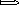 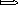 Водоросли	Щука.А) бобр Б) лягушка В) плотва Г) цапляГде бывают пыльные бури? Отметь правильный ответ.А) в лесной зоне Б) в арктической пустыне В) в степи Г) в тундреКак называются углубления с поросшими растениями склонами? Отметь правильный ответ.А) холмы Б) балки В) овраги Г) терриконыИз какой полевой культуры получают крахмал? Отметь верный ответ.А) из пшеницы Б) из ячменя В) из картофеля Г) из горохаЧто даёт людям животноводство? Отметь верный ответ.А) фрукты, овощи, зерноБ) хлопок, лён, зерновые культуры В) мясо, шерсть, пух, кожуГ) приятное общениеКакие полезные ископаемые используют для получения топлива? Укажи верные ответы.А) нефть Б) известнякВ) каменный уголь Г) природный газИтоговая контрольная работа по окружающему миру за I полугодие II вариантКакая планета отсутствует в данной цепочке? Обозначь верный ответ.Меркурий – Венера – Земля – Юпитер – Сатурн – Уран – Нептун А) Альдебаран Б) Плутон В) Луна Г) МарсДополни предложение. Отметь верный ответ.Малая Медведица, Большой Пёс, Телец – это….. А) Созвездия Б) Планеты В) Кометы Г) ЗвёздыВ результате чего возникает экологическая проблема? Укажи верный ответ.А) в результате чего возникает экологическая проблема Б) в результате деятельности человекаВ) в результате влияния погодных условиях Г) в результате смены времён годаРассмотри цепь питания в пресных водоёмах. Укажи недостающее звено.Водоросли	Цапля.А) щука Б) лягушка В) плотва Г) карасьЧто даёт людям животноводство? Отметь верный ответ.А) мясо, шерсть, пух, кожу Б) приятное общениеВ) хлопок, лён, зерновые культуры Г) фрукты, овощи, зерноЧем богаты болотные почвы? Укажи верный ответ.А) перегноем Б) толстым слоем торфа В) глиной Г) пескомКакое слово лишнее? Обозначь верный ответ.А) коневодство Б) свиноводство В) птицеводство Г) плодоводствоКак называются углубления с крутыми осыпающимися склонами, на которых почти нет растений? Отметь правильный ответ.А) овраги Б) балки В) берег Г) притокВ какой природной зоне наблюдается явление подвижных песков? Укажи верный ответ.А) в тайге Б) в тундре В) в пустыне Г) в степиКакие культуры выращивают овощеводы? Укажи верные ответы.А) томат Б) капусту В) клубнику Г) кукурузуТест по окружающему миру по разделу «Родной край – часть большой страны» 4 класс. III четверть.Вариант 1Где возникают терриконы?На склонах оврагов и балок;В парках;В местах добычи полезных ископаемых;В горах.Установите соответствие между типом почв и природной зоной. Соответствие укажите стрелками:Почвы:	Природные зоны:Водоёмы – это…Место обитания животных и растений;Украшение Земли;Хранилища воды, место обитания растений и животных, место отдыха людей, транспортные магистрали, источник питьевой и хозяйственной воды.В строительстве используются:Торф, железная руда, самоцветы;Песок, глина, гранит;Мрамор, каменный уголь, малахит.В лесу растения образуют ярусы:Верхний – мхи и лишайники, средний – деревья, нижний – кустарники;Верхний – деревья, средний – травянистые растения, нижний – кустарники;Верхний – деревья, средний – кустарники, нижний – травы, мхи и лишайники.Растениями луга являются:Тимофеевка, клевер, нивяник;Ландыш, осока, ягель;Черника, пион, типчак.Санитарами пресных водоёмов считают:Прудовика, катушку;Рака, беззубку;Клопа – водомерку, жука – плавунца.Главными зерновыми культурами являются:Картофель, томаты, лён;Пшеница, рожь, овёс, ячмень;Лук, репа, подсолнечник.Врагами тлей являются:Дятлы;Синицы;Божьи коровки, златоглазки.Крупный рогатый скот – это:Коровы, быки;Козы, овцы;Свиньи.Тест по окружающему миру по разделу «Родной край – часть большой страны» 4 класс. III четверть.Вариант 2Чтобы остановить рост оврага следует:Распахивать землю на склонах так, чтобы борозды спускались вдоль склона;Вырубить лес на склоне оврага;По краям и склонам оврага посадить деревья и посеять траву;Засыпать овраг мусором.Установите соответствие между типом почв и природной зоной. Соответствие укажите стрелками:К естественным водоёмам относят:Пруд, озеро, канал, море;Ручей, море, река, лиман;Водохранилище, пруд, плавни, канал.Полезные ископаемые, обладающие свойством горючести, это:Алмаз, известняк, гранит;Железная руда, поваренная соль, мел;Каменный уголь, антрацит, торф.Лес называют природным сообществом, потому что…В лесу рядом друг с другом растут разнообразные растения;Все обитатели леса живут совместно, тесно связаны между собой;Весь лес – от верхушек деревьев до земли – заселён животными.Какая цепь питания соответствует луговому сообществу?Жёлуди → мыши → совыОстатки растений → дождевой червь → трясогузкаБерёза → жук-короед → дятелЖивым фильтром пресных водоёмов считают:Головастиков;Раков;Двустворчатых моллюсков.К овощным культурам относятся:Морковь, капуста, томат;Редис, абрикос, персик;Вишня, баклажан, перец.Гусениц яблоневой плодожорки уничтожают:Жужелицы;Златоглазки;Скворцы.Мелкий рогатый скот – это:Коровы, быки;Козы, овцы;Свиньи.Тест по окружающему миру по разделу «Страницы Всемирной истории» 4 класс. III четверть.Вариант 1Какая эпоха в истории человечества была самой долгой?история Новейшего времени;	3) Новое времяистория древнего мира;	4) первобытная история;Когда началась эпоха новейшего времени?в начале 15 века	3) в начале 20 векав конце 19 века	4) в 2000 годуКакое древнее сооружение построено в Древнем Риме?Карнак	3) ЛуксорПарфенон	4) КолизейКакой древний русский город возник в Средние века?Москва	3) Санкт - ПетербургМурманск	4) ВладивостокКакое транспортное средство изобретено в Новое время?самолет	3) электропоездпаровоз	4) вертолётКогда человек впервые побывал в космосе?в 1945 году	3) в 1900 годув1961 году	4) в 1999 годуКакое сооружение относится к Средневековью?Колизей	3) пирамидыАкрополь	4) церквиЧто открыл Христофор Колумб?Тихий океан	3) АмерикуИндийский океан	4) АнтарктидуКакое событие 20 века послужило созданию Организации Объединённых Наций?начало освоения космоса	3) открытие атомасоздание лекарств	4) Вторая мировая войнаТест по окружающему миру по разделу «Страницы Всемирной истории» 4 класс. III четверть.Вариант 2Какая эпоха в истории человечества была самой короткой?история Новейшего времени;	3) Новое времяистория Древнего мира;	4) первобытная история;Когда началась эпоха Средневековья?III-I века до нашей эры	3) конец V – конец IX векаконец III – V век	4) XV -XX векаГде писали иероглифами?в Древнем Риме	3)в Древней Грециив Древнем Египте	4) в Древней АфрикеПочему замок рыцаря был не очень удобным жильём7там не было защиты от врагов	3) там не было помещений для снатам негде было готовить пищу	4)там было холодно и сыроЧто изобрели в Новое время?компьютер	3) телевизорпаровоз	4) сотовый телефонКакое лекарство для снижения температуры появилось в 20 веке?пенициллин	3) анальгинаспирин	4) витамин СКакое сооружение относится к Средневековью?Колизей	3) пирамидыАкрополь	4) мечетиКакую часть света стали называть Новым Светом?Африку	3) АзиюАмерику	4) ЕвропуКакой великий путешественник покорил Южный полюс?Х. Колумб	3) Р. ПириФ.Ф. Беллинсгаузен	4) Р.АмундсенПроверочная работа по окружающему миру за 3 четверть 4 класса 1 вариант.Главная площадь Рима называлась:А) ФорумБ) Капитолий В) ПалантинГробница фараона в Древнем Египте.А) храмБ) пирамида В) мумияНа берегах какой реки возникло Египетское государство?А) Нил Б) ДонВ) АмазонкаКак в средние века называли воина в латах, шлеме и с мечём?А) ковбой Б) гладиатор В) рыцарьНаиболее сильный правитель Золотой Орды при котором состоялась битва на Куликовом поле?А) Чингисхан Б) МамайВ) Темучин?Назови столицу Древней Руси.А) МоскваБ) Екатеринбург В) КиевЧто означает слово «калита»?А) царьБ) мешочек с деньгами В) шапкаПеречисли известных тебе русских царей:Чем занимались мужчины в первобытном обществе?Какие русские военачальники тебе известны?Проверочная работа по окружающему миру за 3 четверть 4 классавариант.Существо с телом льва и головой человека.А) Сфинкс Б) Апис В) ХеопсЕгипетский фараон, в честь которого была построена самая высокая пирамида.А) Эхнатон Б) ХеопсВ) ТутанхамонКакие мероприятия проводились в римском амфитеатре?А) гладиаторские бои Б) петушиные боиВ) театральные представленияКто открыл Америку?А) Магеллан Б) Колумб В) БерингКакое прозвище получил князь за победу над шведами на Неве?А) Мудрый Б) Невский В) ВещийКто создал славянскую Азбуку?А) Минин и Пожарский Б) Дмитрий ДонскойВ) Кирилл и МефодийЧто такое кремль?А) центр древнего русского города Б) царский домВ) место захоронения царейПеречисли известных тебе русских царей:Чем занимались женщины в первобытном обществе?Какие русские военачальники тебе известны?Тест по окружающему миру по разделу «Страницы истории России» 4 класс. IV четверть.вариант.Русские, украинцы, белорусы произошли от:а)восточных славян, б)западных славян, в)южных славян.Пергамент-это материал для письма из :а)берёзовой коры, б)телячьей кожи, в)папируса.Как назывался город, который стойко и упорно сопротивлялся монголам?а)Новгород, б)Киев, в)Козельск.Как прозвали московского князя Ивана Даниловича?А)Калита,б)Красное Солнышко, в)Невский.Кто автор «Грамматики», по которой учился Ломоносов?а)Мелентий Смотрицкий, б)Василий Бурцов, в)Карион Истомин.Кто призвал русских людей в начале 17 века постоять за родную землю?а)Кирилл Мифодий,б)Минин и Пожарский,в)царь Фёдор.На Сенатской площади в Санкт-Петербурге при Екатерине второй был воздвигнут памятник:а)Минину и Пожарскому, б)Суворову,в)Петру Великому.Кто в 1790 году стал командующим Черноморским флотом?а)Ф.Ф.Ушаков, б)А.В.Суворов, в)М.И.Кутузов.Когда к власти пришла партия большевиков?а)7 ноября 1914г.,б) в феврале 1917г., в)7 ноября 1917 г.Когда началась Великая Отечественная война?а)22июня 1941 г., б)9 мая 1945г.,в) в 1939 году.Тест по окружающему миру по разделу «Страницы истории России» 4 класс. IV четверть.вариант.1)Один из главным богов у славян был:Зевс,б)Перун, в)Посейдон.Летопись «Повесть временных лет» писал:а)Нестор,б)Сергий Радонежский, в)Мефодий.Поход на Русь в 1237 году возглавил хан:а)Чингисхан, б)Ахмат, в)Батый.Как прозвали новгородского князя Александра?а)Невскийб)Долгорукий, в)Мудрый.Какой князь сделал первый решительный шаг, чтобы избавиться от ордынцев?а)Александр, б)Ярослав,в)Иван Третий.Под каким названием в истории остался Пётр Первый?а)Великий, б)Грозный, в)Мудрый.Ломоносов был сыном:а)князя,б)рыбака, в)дворянина.Бородинская битва произошла:а)26 мая 1812г.,б)26 августа 1912г., в)26 августа 1812 г.Кто был последним российским государем?а)Иван Третий,б)Николай Второй, в)Александр Второй.Какой день стал Днём Победы в ВОВ?а)9мая, б)1 мая.в)7 ноября.Итоговая диагностическая работа по окружающему миру за учебный год Вариант 1Выбери верное утверждение.⁮1) Вокруг Земли вращаются восемь планет. ⁮ 3) Вокруг Солнца вращаются восемь планет.⁮2) Вокруг Солнца вращаются девять планет. ⁮ 4) Солнце вращается вокруг Земли.Где самый богатый растительный и животный мир?1) в полярных поясах ⁮ 3) в умеренных поясах2) на Северном полюсе ⁮ 4) в тропикахЧто мы называем историческим источником?⁮учебник по истории⁮статьи в газетах, посвящённые историческим событиям⁮всё то, что может рассказать нам о прошлом⁮исторические книгиКакая природная зона описана в тексте?Лето тёплое, но зима суровая, преобладают хвойные растения, так как они менее требовательны к теплу. Животный мир разнообразен.1) тундра ⁮2) тайга ⁮ 3) пустыня ⁮ 4) арктическая пустыняУкажи самую низкую равнину России.1) Западно-Сибирская ⁮ 3) Среднесибирское плоскогорье2) Приволжская ⁮ 4) Восточно-ЕвропейскаяКакое озеро включено в Список объектов Всемирного природного наследия?1) Ладожское ⁮ 2) Байкал ⁮ 3) Каспийское ⁮ 4) ОнежскоеЧто должны делать люди для охраны водоёмов?1) не купаться в реках ⁮ 3) уничтожать обитателей водоёмов2) поливать огороды водой из рек и озёр ⁮ 4) расчищать берега водоёмов от мусораУкажи основное свойство торфа.⁮1) прочность ⁮ 2) твёрдость ⁮ 3) пластичность ⁮ 4) горючестьЧто является названием отрасли животноводства?1) цветоводство ⁮ 2) металлургия ⁮ 3) свиноводство ⁮ 4) полеводствоКакая эпоха длилась с 1500 по 1900 год?1) эпоха Древнего мира ⁮ 3) эпоха Нового времени2) эпоха Средних веков ⁮ 4) эпоха Новейшего времениКакое растение не является луговым?⁮1) тысячелистник ⁮ 2) мятлик ⁮ 3) тимофеевка ⁮ 4) тростникКакое насекомое поедает листья картофеля?⁮1) колорадскйй жук ⁮2) жужелица ⁮ 3) божья коровка ⁮ 4) тляКто организовал первую в России химическую лабораторию?⁮1) Пётр Первый ⁮2) М.В. Ломоносов ⁮3) Екатерина Вторая ⁮ 4) Иван ТретийКакое название получило решающее сражение Отечественной войны 1812 года?1) Куликовская битва ⁮ 3) Ледовое побоище2) Бородинская битва ⁮ 4) Ордынское сражениеУкажи объекты Всемирного природного наследия России.⁮1) водопад Виктория ⁮ 2) Большой барьерный риф ⁮ 3) Алтай ⁮ 4) озеро БайкалКакие полезные ископаемые используют для поучения топлива?1) нефть ⁮ 2) известняк ⁮ 3) каменный уголь ⁮ 4) природный газНазови государственные праздники России.1) День России ⁮ 3) День Конституции2) День Государственного флага Российской Федерации ⁮ 4) День милицииИтоговая диагностическая работа по окружающему миру за учебный год Вариант 2Какое утверждение верно?1) В Солнечную систему входят Земля и Солнце2) В Солнечную систему входят Земля, Солнце и Луна.3) В Солнечную систему входят Солнце и все вращающиеся вокруг него тела.4) В Солнечную систему входят Солнце и крупные планеты.Где самый бедный растительный и животный мир?1) в южном тропическом поясе ⁮ 3) в полярных поясах2) в северном тропическом поясе ⁮ 4) в умеренных поясахКакая наука узнаёт о прошлом, изучая древние предметы, сооружения?1) археология ⁮ 2) история ⁮ 3) астрономия ⁮ 4) географияКакая природная зона описана в тексте?Солнце никогда не поднимается высоко над горизонтом, из растительности на камнях встречаются лишайники, животные питаются рыбой.⁮1) арктическая пустыня ⁮ 2) тундра ⁮ 3) степь ⁮4) тайгаЧто называют Каменным поясом земли Русской?1) Уральские горы ⁮ 2) Кавказские горы ⁮ 3) Алтай ⁮ 4) Русскую равнинуКакое озеро России из-за огромных размеров часто называют морем?1) Ладожское ⁮ 2)Онежское ⁮ 3) Каспийское ⁮ 4) БайкалКакое утверждение неверно?⁮1) Лес — защитник почвы. ⁮ 3) Лес очищает воздух⁮2) Лесов так много, что вырубить их все невозможно ⁮4) Лес защищает почву от разрушения.Какие почвы распространены в нашей стране?1) чернозёмы ⁮ 2) луговые ⁮ 3) болотные ⁮ 4) подзолистыеКакое полезное ископаемое используют для изготовления посуды?1) глину ⁮ 2) торф ⁮ 3) известняк ⁮ 4) гранитВ какую эпоху возникли первые цивилизации?1) в первобытную эпоху ⁮ 3) в эпоху Средних веков2) в эпоху Древнего мира ⁮ 4) в эпоху Нового времениКакая птица помогает людям защищать урожай от гусениц яблонной плодожорки?⁮1) сова ⁮ 2) скворец ⁮ 3) канюк ⁮ 4) пустельгаИз чего получают перловую крупу?1) из ячменя ⁮ 2) из кукурузы ⁮ 3) из ржи ⁮ 4) из гречихиКого называют продолжателем дел Петра Первого?⁮1) Ивана Грозного ⁮ 3) Александра Второго⁮2) Екатерину Вторую ⁮ 4) Николая ВторогоУкажи порядок расположения полос на Государственном флаге Российской Федерации⁮1) красная, белая, синяя ⁮ 3) белая, синяя, красная⁮2) синяя, красная, белая ⁮ 4) белая, красная, синяяНазови объекты Всемирного культурного наследия России.⁮1) Акрополь ⁮ 3) исторический центр Санкт-Петербурга⁮2) Московский Кремль ⁮ 4) КижиКакие права есть у гражданина Российской Федерации?⁮1)на образование ⁮2) на труд ⁮3) на отдых ⁮4) на разрушение памятников культурыКакие изобретения относятся к эпохе Новейшего времени?1) фотография ⁮2) телевидение ⁮ 3) электричество ⁮ 4) холодильникРассмотрено:на заседании ШМО____________________________протокол № ___ от «__»___2022г.руководитель МО __________________________________________Согласовано:   Директор филиала МАОУ «Велижанская СОШ»-«СОШ Д.Новопокровка»______________   «_____» __________2022г.                                                              Утверждаю:                                                      Директор МАОУ «Велижанская СОШ»                                                          ____________ Н.В.Ваганова                                           «___» _____________2022 г.                                                                                        №Наименование разделов и темВсего часов1Земля и человечество10ч2Природа России11ч3Родной край - часто большой страны13ч4Страницы Всемирной истории5ч5Страницы истории России20 ч6Современная Россия9чИтого68 часовГрафик проведения практических и проверочных работГрафик проведения практических и проверочных работГрафик проведения практических и проверочных работГрафик проведения практических и проверочных работГрафик проведения практических и проверочных работГрафик проведения практических и проверочных работПериодКоличествоПрактическаяПроверочнаяДиагностическаяТест1 четверть16 часов121112 четверть16 часов7-113 четверть20 часов-1-24 четверть16 часов--11Итого68 часов19235Виды контрольно-измерительных материаловВиды контрольно-измерительных материаловВиды контрольно-измерительных материалов№Виды работТема1Стартовая диагностикаОстаточные знания за 3 класс2Практическая работа №1Движение Земли вокруг своей оси и вокругСолнца.3Практическая работа №2Знакомство с картой звездного мира4Практическая работа №3Поиск и показ изучаемых объектов на глобусе игеографической карте.6Практическая работа №4Знакомство с историческими картами10Тест №1Земля и человечество11Практическая работа №5Поиск и показ на физической карте равнин и горРоссии12Практическая работа №6Поиск и показ на физической карте морей, озер ирек России13Практическая работа №7Поиск и показ на карте природных зон России14Практическая работа №8Рассматривание гербарных экземпляров растений, выявление признаков, ихприспособленности к условиям жизни в Арктике15Практическая работа №9Рассматривание гербарных экземпляров растений, выявление признаков ихприспособленности к условиям жизни в тундре16Практическая работа №10Рассматривание гербарных экземпляров растений, выявление признаков их приспособленности к условиям жизни в зонелесов18Проверочная работа №1Качество усвоения программного материала за 1четверть19Практическая работа №11Рассматривание гербарных экземпляров растений, выявление признаков их приспособленности к условиям жизни в зонестепей20Практическая работа №12Рассматривание гербарных экземпляров растений, выявление признаков их приспособленности к условиям жизни в зонепустынь21Практическая работа № 13Рассматривание гербарных экземпляров растений, выявление признаков ихприспособленности к условиям жизни в зоне субтропиков21Тест №2Природа России23Практическая работа №14Знакомство с картой родного края26Практическая работа №15Рассматривание образцов полезных ископаемых,определение их свойств28Практическая работа № 16Рассматривание гербарных экземпляров растенийлеса и их распознавание29Практическая работа №17Рассматривание гербарных экземпляров растенийлуга и их распознавание30Практическая работа №18Рассматривание гербарных экземпляров растенийпресных вод и их распознавание31Практическая работа № 19Рассматривание гербарных экземпляров полевыхкультур и их распознавание32Промежуточнаядиагностическая работаИтоговая работа за 1 полугодие34Тест №3Родной край-часть большой страны39Тест №4Страницы всемирной истории52Проверочная работа №2Качество усвоения программного материала за 3четверть59Тест №5Страница истории России64Итоговая диагностическаяработаКачество усвоения программного материала за 4класс№занятия по ПДД№ урокапо ОМ в РПТема занятия по ПДДДополнения17Дорога, её элементы и правила поведения наней217Поездка за город.312Пешеходные переходы422Регулируемый перекресток. Светофор.Регулировщик и его сигналы529Пешеходные переходы641Нерегулируемые	перекрестки.	Пешеходныепереходы.742Нерегулируемые перекрестки845Регулируемые	перекрестки.	Светофор.Регулировщик и его сигналы960Где можно и где нельзя играть1061Поездка в автобусе, троллейбусе и трамвае и1167Поездка в автобусе, троллейбусе, трамвае.1268Зачёт№ п/ пДатаТема урокаТип урокаОсновные виды учебной деятельностиПланируемые предметные результаты освоения материалаУниверсальные учебные действия1 четверть (16 часов)1 четверть (16 часов)1 четверть (16 часов)1 четверть (16 часов)1 четверть (16 часов)1 четверть (16 часов)1 четверть (16 часов)Раздел «Земля и человечество» (10 часов)+ 1 природная экскурсия из раздела «Родной край – часть большой страны» (по усмотрению учителя*)Раздел «Земля и человечество» (10 часов)+ 1 природная экскурсия из раздела «Родной край – часть большой страны» (по усмотрению учителя*)Раздел «Земля и человечество» (10 часов)+ 1 природная экскурсия из раздела «Родной край – часть большой страны» (по усмотрению учителя*)Раздел «Земля и человечество» (10 часов)+ 1 природная экскурсия из раздела «Родной край – часть большой страны» (по усмотрению учителя*)Раздел «Земля и человечество» (10 часов)+ 1 природная экскурсия из раздела «Родной край – часть большой страны» (по усмотрению учителя*)Раздел «Земля и человечество» (10 часов)+ 1 природная экскурсия из раздела «Родной край – часть большой страны» (по усмотрению учителя*)Раздел «Земля и человечество» (10 часов)+ 1 природная экскурсия из раздела «Родной край – часть большой страны» (по усмотрению учителя*)102.09Мир глазами астронома.Стартовая диагностикаУрок введения в новую темуЗнакомиться с учебником иучебными пособиями, с целями и задачами раздела. Извлекать из текста учебника цифровыеданные о Солнце, выписывать их в рабочую тетрадь. Изучать по схеме строение Солнечной системы, перечислять планеты в правильной последовательности, моделировать строение Солнечной системы. Работать со взрослыми; находить вдополнительной литературе, Интернете научные сведения о Солнце и Солнечной системе, кометах, астероидах, готовитьсообщенияОбъяснять значения слов:«астрономия», «астроном». Понимать учебную задачу урока и стремиться её выполнить.Рассказывать о мире с точки зрения астрономаИзвлечение информации из учебника.Преобразование модели с целью выявления общих законов, определяющих данную предметную область. Построение логической цепочки рассуждений, анализистинности утверждений. Работа в паре.Формулировать выводы из изученного материала, отвечать на итоговые вопросы и оцениватьдостижения на уроке206.09Планеты Солнечной системы.Практическа я работа № 1 «ДвижениеУрок- исследован иеПонимать учебную задачу урока и стремиться её выполнить. На основе схемы строения Солнечной системы характеризовать планеты, перечислять их в порядке увеличения и уменьшенияразмеров, осуществлятьХарактеризовать планеты Солнечной системы.Называть естественные спутники планет.Рассказывать об изучении планет астрономами, об особенностях движенияПостановка учебной задачи на основесоотнесения того, что уже известно и усвоено учащимися, и того, что ещё неизвестно. Поиск ивыделение необходимойЗемли вокруг своей оси и вокруг Солнца»самопроверку. Различать планеты и их спутники. Анализировать схемы вращения Земли вокруг своей оси и обращения вокруг Солнца. Устанавливать причинно- следственные связи между движением Земли и сменой дня и ночи, сменой времён года.Работать со взрослыми: наблюдать луну невооружённым глазом и с помощью бинокля (телескопа).Извлекать из дополнительной литературы, Интернета информацию об исследованиях астрономов и готовить сообщенияЗемли в космическом пространстве.Называть причины смены дня и ночи и времён года. Моделировать движение Земли вокруг своей оси и вокруг Солнцаинформации, структурирование знаний; представление полученной информации; оценка результатов работы.Моделирование	объектов окружающего мира.Сотрудничество с учителем и учащимися309.09Звёздное небо – Великая книга Природы.Практическа я работа №2«Знакомство с картой звёздного мира»Урок- исследован иеИзучать по учебнику правила наблюдения звёздного неба, соотносить их с собственным практическим опытом, находитьна карте звёздного неба знакомые созвездия. Моделировать изучаемые созвездия. Определять направление на север по Полярной звезде. Выполнятьзадания электронного приложения к учебнику. Работать с терминологическим словарикомНазывать правиланаблюдения звёздного неба. Называть созвездия: Малая Медведица, Большой Пёс, Телец. Называть звёзды: Полярная звезда, Сириус, Альдебаран, Плеяды –скопления звёзд в созвездии ТельцаМоделирование объектов окружающего мира.Выражение с достаточной полнотой и точностью своих мыслей в соответствии с задачами и условиями коммуникации. Сотрудничество с учителем и сверстниками413.09Мир глазами географа.Практическа я работа №3«Поиск и показКомбиниро ванный урокСравнивать глобус и карту полушарий.Находить условные знаки на карте полушарий. Обсуждать значение глобуса и карт в жизни человечества. Составлять рассказо географических объектах сРассказывать об истории создания карт в мире и в России, об истории создания глобуса.Понимать, что изучает география. Работать с картами полушарий.Поиск и выделение необходимой информации, в том числе решениерабочих задач с использованием общедоступныхисточников информации.изучаемых объектов на глобусе и географическ ой карте»помощью глобуса и карты полушарий.Извлекать информацию о географических объектах издополнительных источников и Интернета и готовить сообщения о них. Работать с терминологическим словарикомПоказывать на карте, глобусе материки и океаны, горы, равнины, моря, тепловые пояса Земли.Объяснять значения слов:«география», «географ»Постановка учебной задачи на основесоотнесения того, что уже известно и усвоено учащимися, и того, что ещё неизвестно. Поиск ивыделение необходимой информации, структурирование знаний; представление полученной информации; оценкарезультатов работы516.09Мир глазами историкаКомбиниро ванный урок .Составлять рассказы о мире с точки зрения историка.Характеризовать роль исторических источников для понимания событий прошлого.Обсуждать роль бытовых предметов для понимания событий прошлого. Посещатькраеведческий музей и готовить рассказ на основании его экспонатов о прошлом своего региона, города (села). Работать с терминологическим словариком. Готовить сообщение о прошлом своего региона, города (села)Понимать, что история – это наука, которая изучает то, что было в прошлом людей. Называть источники исторических сведений.Понимать значение летописей и археологии, архивов и музеев для изучения истории.Объяснять значения слов:«история», «историк»,«исторический источник»,«архив», «летопись»,«археология», «археолог»Достаточно полно и точно выражать свои мысли в соответствии с задачами и условиями коммуникации. Поиск и выделение необходимой информации, в том числе решениерабочих задач с использованием общедоступныхисточников информации. Сотрудничество с учителем и сверстниками620.09Когда и где?Практическа я работа №4«ЗнакомствоУрок развития умений	и навыковОпределять по «ленте времени» век, в котором происходили упоминавшиеся ранее исторические события.Обсуждать сроки начала года вПонимать, что означают слова и выражения: «век»,«тысячелетие», «наша эра»,«до нашей эры».Рассказывать оПостановка иформулирование проблемы,самостоятельное создание алгоритмов деятельностис историческими картами»разных летоисчислениях. Анализировать историческую карту, рассказывать по ней об исторических событияхлетоисчислении в древности и в наши дни. Работать с«лентой времени».Работать с исторической картойпри решении проблем поискового характера; анализ объектов с целью выделения признаков (существенных,несущественных)723.09ПДД№1Мир глазами эколога Дорога, ее элементы и правила поведения на ней.Комбиниро ванный урокРассказывать о мире с точки зрения эколога. Анализировать современные экологические проблемы, предлагать меры по их решению. Знакомиться смеждународным сотрудничеством в области охраны окружающей среды. Находить в Интернетеинформацию о способах решения экологических проблем и экологических организациях в России, готовить сообщения.Изучать экологический календарьПонимать, что если люди погубят			окружающую природу,	то		и	сами	не выживут.		Рассказывать		о развитии	человечества	во взаимодействии с природой. Называть экологические проблемы и пути ихрешения. Называтьмеждународные соглашения по охране окружающейсреды, международные экологические организации. Использовать приобретенные знания дляоценки воздействия человека на природу, выполнение правил поведения в природеи участие в её охранеПостроение логической цепочки рассуждений, анализ истинности утверждений.Интегрироваться в группу сверстников и строить продуктивное взаимодействие исотрудничество со сверстниками.Моделирование связей организмов с окружающей средой, обсуждение и оценивание предложенных моделей. Инициативное сотрудничество в поиске и сборе информации8*27.09Природное сообщество«Водоем».Экскурсия№1Урок-экскурсияНаблюдать объекты и явления природы.Определять природные объекты с помощью атласа-определителя.Фиксировать результаты наблюдений.Сравнивать результатынаблюдений, сделанных в разных природных сообществахРассказывать о природных сообществах, характерных для края.Наблюдать объекты и явления природыАнализ объектов с целью выделения признаков (существенных, несущественных); установление причинно- следственных связей, представление цепочек объектов и явлений.930.09Сокровища Земли под охраной человечества.Всемирное наследиеКомбиниро ванный урокРассказывать о причинах появления Списка Всемирного наследия. Различать объекты Всемирного природного и культурного наследия.Знакомиться по карте-схеме с наиболее значимыми объектами Всемирного наследия, определять их по фотографиям. Читать в учебнике текст об одном из объектов Всемирного наследия, использовать его как образец для подготовки собственных сообщений.Извлекать из дополнительной литературы, Интернетаинформацию об объектахВсемирного наследия и готовить о них сообщенияПонимать, что такое всемирное наследие.Рассказывать о составных частях Всемирного наследия: природном и культурном наследиях. Называть объекты Всемирногонаследия, используя карту. Называть объекты Всемирного наследия, которые находятся в РоссииПостроение логической цепочки рассуждений, анализ истинности утверждений. Определение последовательности промежуточных целей с учётом конечного результата; составление плана ипоследовательности действий.Инициативноесотрудничество в поиске и сборе информации10Сокровища Земли под охраной человечества.Международ ная Красная книга.Тест № 1Урок- исследован иеЗнакомиться по рисунку учебника с животными из Международной Красной книги. Читать в учебнике текст о животном изМеждународной Красной книги и использовать его как образец для подготовки собственных сообщений. Извлекать издополнительной литературы,Интернета информацию оживотных из Международной Красной книги и готовить о них сообщения. Подготовка сообщения о животных изМеждународной Красной книги.Рассказывать оМеждународной Красной книге. Рассказывать о том, что нужно сделать для спасения каждого вида.Объяснять, почемуживотные оказались под угрозой исчезновенияПостановка учебной задачи на основесоотнесения того, что уже известно и усвоено учащимися, и того, что ещё неизвестно.Поиск и выделение необходимой информации, структурирование знаний; представление полученной информации; оценка результатов работы.Сотрудничество с учителем, другими взрослыми и учащимисяМоделирование в виде схемы воздействие человека на природу. Обсуждение, как каждый можетпомочь природеРаздел «Природа России» (11 часов)+ 1 природная экскурсия из раздела «Родной край – часть большой страны» (по усмотрению учителя*)Раздел «Природа России» (11 часов)+ 1 природная экскурсия из раздела «Родной край – часть большой страны» (по усмотрению учителя*)Раздел «Природа России» (11 часов)+ 1 природная экскурсия из раздела «Родной край – часть большой страны» (по усмотрению учителя*)Раздел «Природа России» (11 часов)+ 1 природная экскурсия из раздела «Родной край – часть большой страны» (по усмотрению учителя*)Раздел «Природа России» (11 часов)+ 1 природная экскурсия из раздела «Родной край – часть большой страны» (по усмотрению учителя*)Раздел «Природа России» (11 часов)+ 1 природная экскурсия из раздела «Родной край – часть большой страны» (по усмотрению учителя*)Раздел «Природа России» (11 часов)+ 1 природная экскурсия из раздела «Родной край – часть большой страны» (по усмотрению учителя*)11Равнины и горы России.Практическа я работа №5«Поиск и показ нафизическойкарте равнин и горРоссии»Комбиниро ванный урокНаходить и показывать на физической карте России изучаемые географическиеобъекты, рассказывать о них по карте.Различать холмистые и плоские равнины. Характеризовать формы земной поверхности России, рассказывать о них по личным впечатлениям. Извлекать издополнительной литературы, Интернета сведения об изучаемых географических объектах, готовить сообщения. Выполнять на компьютере задания из электронного приложения кучебнику. Готовить материалы к выставке «Где мы были»Называть формы земной поверхности. Показывать на карте наиболее крупные равнины и горы.Рассказывать о вулканах Камчатки – объекте Всемирного наследия.Рассказывать об Ильменском заповедникеВыделение необходимой информации; установление причинно-следственных связей, представление цепочек объектов иявлений; умение сдостаточной полнотой и точностью выражать свои мысли в соответствии с задачами и условиями коммуникации.Осознанное и произвольное построение речевого высказывания в устной и письменнойформе12Моря, озёра и реки России.Практическа я работа № 6 «Поиск и показ нафизическойУрок развития умений	и навыковНаходить и показывать на физической карте Россииизучаемые моря, озёра, реки, рассказывать о них по карте. Различать моря Северного Ледовитого, Тихого и Атлантического океанов.Характеризовать особенности изучаемых водных объектов.Показывать на карте и рассказывать о морях Северного Ледовитого,Тихого и Атлантического океанов. Показывать на карте озёра: Байкал, Ладожское, Онежское Каспийское . Показывать накарте реки: Волгу, Обь,Поиск и выделение необходимой информации, структурирование знаний; представление полученной информации;	оценкарезультатов	работы. Сотрудничество с учителеми учащимися. Подготовка сообщения о загрязнениикарте морей, озёр и рекРоссии»Находить в Интернете сведения о загрязнении воды в морях, озёрах, реках и о мерах борьбы с загрязнениями. Готовить и оформлять выставку «Где мыбыли». Готовить сочинения по теме урокаЕнисей, Лену, Амур.Рассказывать о Дальневосточном морском заповедникеводы в морях, озёрах, реках и о мерах борьбы с загрязнениями13Природные зоны России.Практическа я работа № 7 «Поиск и показ накарте природные зоны России»Урок- исследован иеЗнакомиться с картой природных зон России, сравнивать её с физической картой России; определять на карте природные зоны России, высказывать предположения о причинах их смены,	осуществлять самопроверку.Устанавливать	причинно- следственные связи между освещённостью		Солнцем поверхности Земли и сменой природных зон; работать со схемой освещённости Земли солнечными лучами.Находить на карте природных зон области высотной поясностиНазывать природные зоны России.Объяснять причины смены природных зон с севера на юг.Показывать на карте природных зон области высотной поясностиПостановка учебной задачи на основесоотнесения того, что уже известно и усвоено учащимися, и того, что ещё неизвестно.Самостоятельное создание способов решения проблем поискового характера; умение с достаточной полнотой и точностью выражать свои мысли в соответствии с задачами и условиями коммуникации14Зона арктических пустынь.Практическа я работа №8«Рассматрив ание гербарныхэкземпляровУрок- исследован иеНаходить и показывать на карте зону арктических пустынь, осуществлять взаимопроверку. Выявлять взаимосвязь природных особенностей зоны арктических пустынь и её оснащённости солнечными лучами.Определять по рисунку учебника, какие организмы обитают в зоне арктических пустынь, объяснять,Показывать на карте природных зон зону арктических пустынь.Рассказывать о зависимости природных особенностей Арктики от освещённости её Солнцем, о полярном дне и полярной ночи.Постановка учебной задачи на основесоотнесения того, что уже известно и усвоено учащимися, и того, что ещё неизвестно.Поиск и выделение необходимой информации,структурирование знаний; представление полученнойрастений, выявление признаков их приспособлен ности к условиям жизни вАрктике»как они приспособлены к условиям жизни; рассказывать по рисунку об экологических связях в изучаемой природной зоне, моделировать характерные цепи питания.Рассказывать об освоении природных богатств в зоне арктических пустынь и возникших вследствие этого экологических проблемах, о природоохранных мероприятиях и заповедниках.Характеризовать зону арктических пустынь по плану. Извлекать из дополнительной литературы, Интернета сведения оживотном мире изучаемой зоны, готовить сообщенияНазывать условия, необходимые для жизни живых организмов.Приводить примеры представителей разныхгрупп растений и животных арктических пустынь.Рассказывать об экологических проблемах и охране природы в зоне арктических пустынь.Рассказывать о заповеднике«Остров Врангеля»информации; оценка результатов работы. Сотрудничество с учителем и учащимися15Тундра.Практическа я работа №9«Рассматрив ание гербарныхэкземпляров растений, выявление признаков их приспособлен ности к условиямУрок- исследован иеСравнивать общий вид тундры и арктической пустыни, описывать тундру по фотографии; находить и показывать на карте природных зон зону тундры, рассказывать о ней по карте.Выявлять взаимосвязь природных особенностей зоны тундры и её освещённости солнечными лучами.Рассматривать в гербарии и на рисунке растения тундры,выявлять черты их приспособленности к условиям жизни; знакомиться по рисункуПоказывать на карте природных зон зону тундры. Называть природные особенности зоны тундры.Называть общие условия, необходимые для жизниживых организмов в тундре.Приводить примеры представителей разныхгрупп растений и животных тундры.Рассказывать о занятиях местного населения.Называть экологические проблемы рассказывать обПостроение логической цепочки рассуждений, анализ истинности утверждений.Инициативноесотрудничество в поиске и сборе информации.Продуктивное взаимодействие и сотрудничество со сверстниками.Моделирование связей организмов с окружающей средой, обсуждение ижизни в тундре»учебника с животным миром тундры, обнаруживать экологические связи в зоне тундры, рассказывать о них,моделировать характерные цепи питания.Рассказывать об освоении природных богатств в зонетундры и возникших вследствие этого экологических проблемах, о природоохранных мероприятиях и заповедниках.Характеризовать зону тундры по плану; сравнивать природутундры и арктических пустынь. Изготавливать макет участка тундры.Извлекать из дополнительной литературы, Интернетаинформацию о растениях и животных тундры, готовить сообщенияохране природы в зоне тундры.Рассказывать о Таймырском заповедникеоценивание предложенных моделей16Леса России.Практическа я работа№10«Рассматрив ание гербарныхэкземпляров растений,выявление признаков ихУрок- исследован иеНаходить и показывать на карте зону тайги, зону смешанных и широколиственных лесов, рассказывать о них по карте.Устанавливать зависимость особенностей лесных зон распределения тепла и влаги.Знакомиться с природой лесных зон; определять с помощью атласа-определителя растения лесов; моделировать характерныецепи питания.Показывать на карте природных зон зону тайги, смешанных и широколиственных лесов.Рассказывать о зависимости природы лесов отраспределения тепла и влаги.Приводить примеры представителей разныхгрупп растений и животных леса.Определение последовательностипромежуточных целей с учётом конечного результата; составление плана ипоследовательности действий.Осознанное и произвольное построение речевого высказывания вприспособлен ности к условиям жизни в зоне лесов»Сравнивать природу тундры и лесных зон.Находить в Интернетеинформацию о растениях иживотных лесных зон, готовить сообщенияНазывать экологические связи в лесахустной и письменной форме.Планирование учебного сотрудничества с учителем и сверстниками2 четверть (16 часов)2 четверть (16 часов)2 четверть (16 часов)2 четверть (16 часов)2 четверть (16 часов)2 четверть (16 часов)2 четверть (16 часов)17*ПДД№2Растения и животные леса.Экскурсия № 2Прогулка в лес.Урок-экскурсияНаблюдать объекты и явления природы.Определять природные объекты с помощью атласа-определителя.Фиксировать результаты наблюдений.Сравнивать результатынаблюдений, сделанных в разных природных сообществахРассказывать о природных сообществах, характерных для края.Наблюдать объекты и явления природыАнализ объектов с целью выделения признаков (существенных, несущественных); установление причинно- следственных связей, представление цепочек объектов и явлений18Лес и человек.Проверочная работа №1С помощью схемы и текстаучебника раскрывать роль леса в природе и жизни людей.Обсуждать экологические проблемы леса, предлагать меры по его охране.Обсуждать правила поведения в лесу с использованием книги«Великан на поляне». Извлекать из дополнительной литературы и Интернета сообщения о растениях иживотных из Красной книги России. Готовить сообщения. Совершать виртуальную экскурсию с помощью Интернетав национальный парк «ЛосиныйРассказывать о роли леса в природе и жизни людей.Называть экологические проблемы зоны лесов.Называть растения и животных леса, которые занесены в Красную книгу России.Рассказывать о правилах поведения в лесу.Называть заповедники и национальные парки лесных зон.Рассказывать о Приокско- Террасном заповедникеПостроение рассуждения в форме связи простыхсуждений об объекте, его строении, свойствах и связях.Выделение необходимой информации; установление причинно-следственных связей, представление цепочек объектов иявлений; умение сдостаточной полнотой и точностью выражать свои мысли в соответствии с задачами и условиями коммуникации.остров», обсуждать экологические проекты этого парка.Характеризовать лесные зоны по плану19Зона степей.Практическа я работа№11«Рассматрив ание гербарныхэкземпляров растений, выявление признаков их приспособлен ности к условиям жизни в зоне степей»Урок- исследован иеСравнивать общий вид леса и степи, описывать степь пофотографиям.Находить и показывать на карте природных зон зону степей, рассказывать о ней по карте.Устанавливать зависимость особенностей степной зоны от распределения тепла и влаги. Знакомиться с растительным и животным миром степей,рассказывать об экологических связях в степи, моделировать характерные цепи питания.Сравнивать природу зоны степей с природой лесов и тундры.Обсуждать экологические проблемы зоны степей и пути их решения.Извлекать из дополнительной литературы и Интернетаинформацию о растениях и животных степей, готовить сообщения.Совершать виртуальные экскурсии с помощью Интернета в степные заповедники,обсуждать экологические проекты учёных в этих заповедникахПоказывать на карте природных зон зону степей. Рассказывать о природных особенностях зоны степей. Называть экологические проблемы степной зоны и пути их решения.Называть заповедники степной зоны.Рассказывать о питомниках для редких животныхИнициативноесотрудничество в поиске и сборе информации.Построение рассуждения в форме связи простыхсуждений об объекте, его строении, свойствах и связях.Построение логической цепочки рассуждений, анализ истинности утверждений.Структурирование знаний; постановка иформулирование проблемы, самостоятельное создание алгоритмов деятельности при решении проблем творческого и поискового характера20Пустыни.Практическа я работа№12«Рассматрив ание гербарныхэкземпляров растений, выявление признаков их приспособлен ности к условиям жизни в зоне пустынь»Урок- исследован иеСравнивать общий вид степи и пустыни, описывать пустыню по фотографиям.Находить и показывать на карте природных зон полупустыни и пустыни, рассказывать о них по карте.Устанавливать зависимость природы полупустынь от распределения тепла и влаги. Знакомиться с растительным и животным миром пустынь,рассказывать об экологических связях в пустыне, моделировать характерные цепи питания.Сравнивать природу зоны пустынь с природой степей. Обсуждать экологические проблемы полупустынь и пустынь и пути их решения.Изготавливать макет участка пустыньПоказывать на карте природных зон зону пустынь.Рассказывать о природных особенностях зоны пустынь. Рассказывать об освоении полупустынь и пустынь человеком.Называть экологические проблемы зоны пустынь и пути их решения.Рассказывать о заповеднике«Чёрные Земли»Инициативноесотрудничество в поиске и сборе информации.Постановка иформулирование проблемы, самостоятельное создание алгоритмов деятельности при решении проблем поискового характера; умение с достаточной полнотой и точностью выражать свои мысли в соответствии с задачами и условиями коммуникации21У Чёрного моря.Практическа я работа№13«Рассматрив ание гербарныхэкземпляров растений, выявлениеУрок- исследован иеНаходить и показывать на карте природных зону субтропиков, рассказывать о них по карте.Устанавливать причины своеобразия природы субтропической зоны.Знакомиться с растительным иживотным миром Черноморского побережья Кавказа, рассказывать об экологических связях, моделировать характерные цепипитания.Показывать на карте природных зон зону субтропиков.Называть правилабезопасности во время отдыха у моря.Называть экологические проблемы Черноморского побережья Кавказа.Называть растения иживотных, которые занесены в Красную книгу России.Инициативноесотрудничество в поиске и сборе информации.Структурирование знаний; постановка иформулирование проблемы, самостоятельное создание алгоритмов деятельности при решении проблем творческого и поисковогохарактерапризнаков их приспособлен ности к условиям жизни в зоне субтропиков».Тест № 2Обсуждать правила безопасности во время отдыха у моря, экологические проблемыЧерноморского побережья Кавказа.Совершать виртуальные экскурсии с помощью Интернета на курорты Черноморского побережья Кавказа, в Дендрарий г. Сочи, в национальный парк«Сочинский».Обсуждать рассказ «В пещере» из книги «Великан на поляне».Работать с терминологическим словарикомРассказывать о курортах Черноморского побережья Кавказа.Объяснять значения слов:«Черноморское побережье Кавказа», «субтропики»Раздел «Родной край – часть большой страны» (13 часов)( - 2 часа) две экскурсии проведены ранее в соответствии с климатическими условиями региона*Раздел «Родной край – часть большой страны» (13 часов)( - 2 часа) две экскурсии проведены ранее в соответствии с климатическими условиями региона*Раздел «Родной край – часть большой страны» (13 часов)( - 2 часа) две экскурсии проведены ранее в соответствии с климатическими условиями региона*Раздел «Родной край – часть большой страны» (13 часов)( - 2 часа) две экскурсии проведены ранее в соответствии с климатическими условиями региона*Раздел «Родной край – часть большой страны» (13 часов)( - 2 часа) две экскурсии проведены ранее в соответствии с климатическими условиями региона*Раздел «Родной край – часть большой страны» (13 часов)( - 2 часа) две экскурсии проведены ранее в соответствии с климатическими условиями региона*Раздел «Родной край – часть большой страны» (13 часов)( - 2 часа) две экскурсии проведены ранее в соответствии с климатическими условиями региона*22ПДД№ 3Родной край– часть большой страны.Экскурсия№3Регулируемы йперекресток. Светофор.Ре гулировщик и его сигналы.Урок-экскурсияНаблюдать объекты и явления природы.Определять природные объекты с помощью атласа-определителя.Фиксировать результаты наблюдений.Сравнивать результатынаблюдений, сделанных в разных природных сообществахРассказывать о природных сообществах, характерных для края.Наблюдать объекты и явления природыАнализ объектов с целью выделения признаков (существенных, несущественных); установление причинно- следственных связей, представление цепочек объектов и явлений23Наш край.Практическа я работа№14Комбиниро ванный урокЗнакомиться с политико-административной картой России; находить на политико-административной карте России свой регион; знакомиться сПоказывать на политико- административной карте России родной край.Знакомиться с картой родного края.Инициативноесотрудничество в поиске и сборе информации.Определение последовательности«Знакомство с картой родногокрая»картой своего региона, рассказывать по ней о родном крае.Характеризовать родной край по предложенному плануРассказывать о родном краепромежуточных целей с учётом конечного результата; составление плана ипоследовательности действий24Поверхность нашего края Комбиниро ванный урокОписывать по своимнаблюдениям формы земной поверхности родного края; находить на карте региона основные формы земной поверхности, крупные овраги ибалки; извлекать из краеведческой литературы необходимуюинформацию о поверхности края. Обсуждать меры по охране поверхности своего края.Изготавливать макет знакомого участка поверхности родного края.Интервьюировать взрослых о формах поверхности рядом с городом (селом), о наличии оврагов и истории ихвозникновенияНазывать формы земной поверхности родного края. Находить на карте региона основные формы земной поверхности, крупные овраги и балки.Рассказывать об охране поверхности края.Объяснять значения слов:«овраг», «балка»Постановка учебной задачи на основесоотнесения того, что уже известно и усвоено учащимися, и того, что ещё неизвестно.Поиск и выделение необходимой информации, структурирование знаний; представление полученной информации; оценка результатов работы.Сотрудничество с учителем, родителями и учащимися25Водныебогатства нашего краяУрок- исследован иеСоставлять список водных объектов своего региона;описывать одну из рек по плану; составлять план описания другого водного объекта (озера, пруда).Моделировать значение водных богатств в жизни людей.Выявлять источники загрязнения близлежащих водоёмов.Называть водные объекты своего региона, рассказывать об их значении для жизни края.Называть источники загрязнения вод в регионе.Называть правила поведения на водеПостановка иформулирование проблемы, самостоятельное создание алгоритмов деятельности при решении проблем творческого и поискового характера.Участвовать в водоохранных мероприятиях в городе (селе)Поиск и выделение необходимой информации.Структурирование знаний26Наши подземные богатства.Практическа я работа№15«Рассматрив ание образцов полезныхископаемых, определение их свойств»Урок- практикаНаходить на физической карте России условные обозначения полезных ископаемых.Определять полезное ископаемое, изучать его свойства, находить информацию о применении, местах и способах добычи полезного ископаемого;описывать изученное полезное ископаемое по плану; готовить сообщение и представлять его классу.Сравнивать изученные полезные ископаемые.Выяснять в краеведческом музее, какие полезные ископаемые имеются в регионе.Извлекать из краеведческой литературы сведения о предприятиях региона по переработке полезныхископаемыхНазывать важнейшие полезные ископаемые родного края, их свойства, способы добычи, использование.Рассказывать об охране подземных богатствСтруктурирование знаний; постановка иформулирование проблемы, самостоятельное создание алгоритмов деятельности при решении проблем творческого и поискового характера.Поиск и выделение необходимой информации27Земля - кормилицаУрок изучения нового материалаРазличать типы почв на иллюстрациях учебника и образцах.Извлекать из краеведческой литературы информацию о типах почв своего региона; изготавливать макет разрезапочвы; доказывать огромное значение почвы для жизни наРассказывать о разнообразии почв России, о наиболее распространённых типах почв.Различать типы почв родного края.Рассказывать об охране почвАнализ объектов с целью выделения признаков (существенных, несущественных); установление причинно- следственных связей, представление цепочек объектов и явлений.Осознанное иЗемле, осуществлять самопроверку.Извлекать из краеведческой литературы информацию об охране почв в регионепроизвольное построение речевого высказывания, аргументация своего мнения и позиции вкоммуникации28Жизнь леса.Практическа я работа№16«Рассматрив ание гербарныхэкземпляров растений леса и их распознавани е»Урок- исследован иеОпределять с помощью атласа- определителя растения смешанного леса в гербарии; узнавать по иллюстрациям вучебнике представителей лесного сообщества; выявлять экологические связи в лесу.Рассказывать по своим наблюдениям о том, какиерастения, животные, грибы встречаются в лесах родного края. Моделировать цепи питания, характерные для лесного сообщества региона.Обсуждать нарушения экологических связей в лесном сообществе по вине человека, предлагать пути решения экологических проблем.Характеризовать лесное сообщество региона по данному в учебнике плану.Наблюдать за жизнью леса, определять его обитателей с помощью атласа-определителяПонимать, что лес – сложное единство живой и неживой природы.Объяснять значение выражения «природное сообщество».Рассказывать о природном сообществе смешанного леса.Определять обитателей леса с помощью атласа-определителя. Использовать полученные знания для удовлетворения познавательных интересов, поиска дополнительной информации о родном крае, о жизни леса.Приводить примеры представителей разныхгрупп растений и животных (2–3 представителя из изученных ), леса, раскрывать особенности их внешнего вида и жизни, различать части растения, отображать их в рисунке (схеме).Моделировать цепи питанияПостановка иформулирование проблемы, самостоятельное создание алгоритмов деятельности при решении проблем творческого и поискового характера.Давать аргументированный ответ на поставленный вопрос. Анализ объектов с целью	выделения признаков (существенных, несущественных).Поиск и выделение необходимой информации. Структурирование знаний29ПДД№ 5Жизнь луга.Практическа я работа№17«Рассматрив ание гербарныхэкземпляров растений луга и их распознавани е» Пешеходные переходы.Комбиниро ванный урокОписывать луг по фотографии, определять растения луга в гербарии; знакомиться сживотными луга по иллюстрации учебника; выявлять экологические связи на лугу.Рассказывать по своим наблюдениям о луговыхрастениях, животных и грибах своего региона.Моделировать цепи питания на лугу, осуществлять взаимопроверку и коррекцию. Характеризовать луговое сообщество по плану.Сравнивать природные особенности леса и луга. Приводить примеры правильного и неправильного поведения человека на лугу, выявлять нарушения экологических связей по вине человека, предлагать пути решения экологических проблем. Составлять памятку «Как вести себя на лугу».Наблюдать за жизнью луга, определять его обитателей с помощью атласа-определителяРассказывать о природном сообществе луга.Использовать полученные знания для удовлетворения познавательных интересов, поиска дополнительной информации о жизни луга.Приводить примеры представителей разныхгрупп растений и животных (2–3 представителя из изученных ) луга, раскрывать особенности их внешнего вида и жизни.Моделировать цепи питания. Рассказывать о влиянии человека на жизнь луга.Рассказывать об охране луговИнициативноесотрудничество в поиске и сборе информации.Выделение необходимой информации; установление причинно-следственных связей, представление цепочек объектов иявлений30Жизнь в пресных водах.Практическа я работаУрок- исследован иеОписывать водоём пофотографии; определять с помощью атласа-определителя растения пресного водоёма; узнавать по иллюстрациямучебника живые организмыРассказывать о природном сообществе пресных вод.Использовать полученные знания для удовлетворенияпознавательных интересов, поиска дополнительнойИзвлечение необходимой информации из текстов; постановка иформулирование проблемы, самостоятельное создание№18«Рассматрив ание гербарныхэкземпляров растений пресных вод и их распознавани е»пресных вод; выявлять экологические связи в пресном водоёме.Рассказывать по своимнаблюдениям об обитателях пресных вод родного края. Моделировать цепи питания в пресноводном сообществе своего региона.Характеризовать пресноводное сообщество своего региона по плану.Обсуждать способы приспособления растений и животных к жизни в воде.Наблюдать за жизнью пресного водоёма, определять егообитателей с помощью атласа- определителяинформации о жизни в пресных водах.Приводить примеры представителей разныхгрупп растений и животных (2–3 представителя из изученных) пресных вод, раскрывать особенности их внешнего вида и жизни.Моделировать цепи питания.Называть правила поведения у водоёма.Рассказывать об охране пресноводных растений и животных.Рассказывать о болотах и об их охранеалгоритмов деятельности при решении проблем поискового характера31Растениеводс тво в нашем крае.Практическа я работа№19«Рассматрив ание гербарныхэкземпляров полевыхкультур и их распознавани е»Урок- исследован иеВыявлять зависимость растениеводства в регионе от природных условий.Знакомиться по материалам учебника и краеведческой литературе с одной из отраслей растениеводства, готовить сообщения, представлять их классу.Определять с помощью иллюстраций учебника полевые культуры в гербарии; различать зёрна зерновых культур.Рассказывать о растениеводстве как об отрасли сельского хозяйства. Называть сорта культурных растений.Называть отрасли растениеводства в родном крае.Называть правила ухода за культурными растениямиПостановка учебной задачи на основесоотнесения того, что уже известно и усвоено учащимися, и того, что ещё неизвестно.Поиск и выделение необходимой информации, структурирование знаний; представление полученной информации; оценка результатов работы.Сотрудничество с учителем и учащимисяРазличать сорта культурных растений (на примерах, характерных для региона)Наблюдать за весеннимиработами в поле, огороде, саду, участвовать в посильной работе по выращиванию растений32Проверим себя и оценим свои достижения. Промежуто чнаядиагностиче ская работаВыполнять тесты с выбором ответа.Оцениватьправильность/неправильность предложенных ответов.Адекватно оценивать свои знания в соответствии с набраннымибалламиОценивать свои достиженияПоиск и выделение необходимой информации; структурирование знаний; осознанное и произвольное построение речевого высказывания в устной и письменной форме3 четверть (20 часов)3 четверть (20 часов)3 четверть (20 часов)3 четверть (20 часов)3 четверть (20 часов)3 четверть (20 часов)3 четверть (20 часов)33Животноводс тво в нашем краеВыявлять зависимостьживотноводства в регионе от природных условий.Знакомиться по материалам учебника и краеведческой литературе с одной из отраслей животноводства, готовить сообщения, представлять их классу.Различать породы домашних животных (на примерах, характерных для региона).Наблюдать за трудомживотноводов, участвовать в посильной работе по уходу за домашними сельскохозяйственнымиживотнымиРассказывать оживотноводстве как об отрасли сельского хозяйства. Называть породы домашних животных.Называть отраслиживотноводства в регионе и рассказывать об их развитииПоиск и выделение необходимой информации, структурирование знаний; представление полученной информации; оценка результатов работы.Осознанное и произвольное построение речевого высказывания, аргументация своего мнения и позиции в коммуникации34Презентация проектов.Тест № 3Урок- проектИзвлекать информацию издополнительных источников. Посещать музеи, обрабатывать материалы экскурсий.Интервьюировать старших членов семьи, других взрослых.Готовить иллюстрации для презентации проекта (фотографии, слайды, рисунки). Готовить тексты сообщений.Выступать с сообщением в классе.Оценивать свои достижения по выполнению проекта идостижения товарищейВыполнять презентацию проектов с демонстрацией иллюстраций и других подготовленных материаловПостановка учебной задачи на основесоотнесения того, что уже известно и усвоено учащимися, и того, что ещё неизвестно.Поиск и выделение необходимой информации, структурирование знаний; представление полученной информации; оценка результатов работы.Сотрудничество с учителем, другими взрослыми и учащимисяРаздел «Страницы Всемирной истории» (5 часов)Раздел «Страницы Всемирной истории» (5 часов)Раздел «Страницы Всемирной истории» (5 часов)Раздел «Страницы Всемирной истории» (5 часов)Раздел «Страницы Всемирной истории» (5 часов)Раздел «Страницы Всемирной истории» (5 часов)Раздел «Страницы Всемирной истории» (5 часов)35Начало истории человечестваУрок изучения нового материалаЗнакомиться с разворотом «Наши проекты», выбирать проекты для выполнения.Определять по «ленте времени» длительность периода первобытной истории.Обсуждать роль огня и приручения животных.Рассказывать на основе экскурсии в краеведческий музей о жизни,быте и культуре первобытных людей на территории регионаРассказывать о первобытном обществе, о первобытном искусстве. Понимать роль археологии в изучении первобытного общества.Объяснять значение выражения «первобытные люди».Использовать «ленту времени»Постановка иформулирование проблемы, самостоятельное создание алгоритмов деятельности при решении проблем творческого и поискового характера.Поиск и выделение необходимой информации. Структурирование знаний36Мирдревности: далёкий и близкийУрок изучения нового материалаОпределять по «ленте времени» длительность Древнего мира.Находить на карте местоположение древних государств.Рассказывать о Древнем Египте, Древней Греции, Древнем Риме, об их культуре и религии.Использовать «ленту времени».Поиск и выделение необходимой информации, структурирование знаний; представление полученной информации; оценкарезультатов работы.Извлекать информацию из учебника, анализировать иллюстрации, готовить сообщения и презентовать их в классе.Обобщать сведения о древних государствах, их культуре, религиях, выявлять общее и отличия.Понимать роль появления и развития письменности вдревности для развития человечества, сопоставлять алфавиты древностиПонимать роль археологических находок для изучения историидревних государств. Объяснять значения слов и выражений: «Древний мир»,«иероглифы», «пирамиды»Сотрудничество с учителем, другими взрослыми и учащимися37Средние века: время рыцарей и замковУрок изучения нового материалаСопоставлять длительность исторических периодов Древнего мира и средневековья, определять по «ленте времени» длительность средневековья.Находить на карте местоположение крупных городов, возникших в средневековье.Описывать по фотографиям средневековые достопримечательности современных городов.Сопоставлять исторические источники по изучению Древнего мира и средневековья.Развивать воображение, реконструируя быт и рыцарские турниры средневековья.Сопоставлять мировые религии, выявлять их сходство и различия:Рассказывать о Средних веках в истории Европы, о возникновении городов.Сопоставлять мировые религии.Рассказывать о рыцарях и замках.Понимать важность изобретения книгопечатания для человечества.Объяснять значения слов и выражений: «Средние века»,«христианство», «ислам»,«буддизм», «рыцарь»,«замок»Поиск и выделение необходимой информации, установление причинно- следственных связей, структурирование знаний; представление полученной информации; оценка результатов работы.Сотрудничество с учителем, другими взрослыми и учащимисяместо и время их возникновения,особенности храмов38Новое время: встречаЕвропы и АмерикиУрок изучения нового материалаОпределять по «ленте времени» длительность периода Нового времени, сопоставлять её сдлительностью Древнего мира и средневековья.Сопоставлять жизненную философию людей всредневековье и в Новое время. Обсуждать методы изучения истории Древнего мира и Нового времени.Выявлять по фотографиям различия в архитектуре городов Древнего мира, средневековья и Нового времени.Обсуждать роль великих географических открытий в истории человечества.Развивать воображение, реконструируя историю технических изобретений в Новое времяРассказывать о Новом времени в истории Европы, Понимать значение развития предпринимательства.Характеризовать научные открытия и технические изобретения Нового времени.Прослеживать по карте маршруты Великих географических открытий. Называть выдающихся людей Нового времени.Работать с географической картойОпределение последовательностипромежуточных целей с учётом конечного результата; составление плана ипоследовательности действий.Осознанное и произвольное построение речевого высказывания в устной и письменнойформе39Новейшее время: история продолжаетс я сегодня.Тест № 4Урок изучения нового материалаНаходить на «ленте времени» начало Новейшего времени. Характеризовать значение исследования Арктики и Антарктики для развития науки. Рассказывать о развитии парламентаризма иреспубликанской формы правления.Рассказывать обисследованиях Арктики и Антарктики.Характеризовать изменения в политическом устройстве стран мира.Называть научные открытия и технические изобретения ХХ – ХХI веков.Определение последовательностипромежуточных целей с учётом конечного результата; составление плана ипоследовательности действий.Рассказывать о об освоении космоса, об изобретении ядерного оружия, Первой и Второй мировой войнахНазывать выдающихся людей Новейшего времени. Понимать, что ХХ столетие– это время двух самых кровопролитных войнОсознанное и произвольное построение речевого высказывания в устной и письменнойформеРаздел «Страницы истории России» (20 часов)Раздел «Страницы истории России» (20 часов)Раздел «Страницы истории России» (20 часов)Раздел «Страницы истории России» (20 часов)Раздел «Страницы истории России» (20 часов)Раздел «Страницы истории России» (20 часов)Раздел «Страницы истории России» (20 часов)40Жизнь древних славянУрок изучения нового материалаАнализировать карту расселения племён древних славян.Выявлять взаимосвязь жизни древних славян и их занятий с природными условиями того времени.Характеризовать верования древних славян.Моделировать древнеславянское жилищеПоказывать на карте территории расселения древних славян.Рассказывать о жизни древних славянОпределение последовательностипромежуточных целей с учётом конечного результата; составление плана ипоследовательности действий.Осознанное и произвольное построение речевого высказывания в устной и письменнойформе41ПДД№ 6Во времена Древней Руси Нерегулируе мые перекрестки. Пешеходные переходы.Урок изучения нового материалаПрослеживать по карте Древней Руси путь «из варяг в греки» и расширении территории государства в IХ – ХI веках.Характеризовать систему государственной власти в IХ – ХI веках в Древней Руси.Отмечать на «ленте времени» дату Крещения Руси.Обсуждать причину введения на Руси христианства и значение Крещения.Называть столицу Древней Руси.Понимать значение принятия Русью христианства.Объяснять значения слов и выражений: «великийкнязь», «бояре», «дружина»,«Крещение»Определение последовательностипромежуточных целей с учётом конечного результата; составление плана ипоследовательности действий.Осознанное и произвольное построение речевого высказывания в устной и письменнойформеАнализировать былину об Илье Муромце как отражение борьбыДревней Руси с кочевниками42ПДД№ 7Страна городов Нерегулируе мые перекресткиУрокформирова ния умений и навыковАнализировать карты Древнего Киева и Древнего Новгорода, характеризовать их местоположение, оборонительные сооружения, занятия горожан, систему правления, находкиберестяных грамот в Новгороде. Развивать воображение, реконструируя жизнь древних новгородцев.Обсуждать, почему былина о Садко могла появиться только в Новгороде.Характеризовать значение летописи об основании Москвы как исторического источникаОбъяснять важность находок археологами берестяных грамот.Объяснять значение летописи об основании Москвы.Сопоставлять жизнь двух главных городов Древней РусиПоиск и выделение необходимой информации, установление причинно- следственных связей, структурирование знаний; представление полученной информации; оценка результатов работы.Сотрудничество с учителем, другими взрослыми и учащимися43Из книжной сокровищниц ы Древней РусиУрок изучения нового материалаОбсуждать роль создания славянской письменности для распространения культуры в Древней Руси.Характеризовать состояние грамотности на Руси после создания славянской азбуки. Выявлять роль летописей для изучения истории России.Характеризовать оформление рукописных книг как памятников древнерусского искусства.Сопоставлять оформление древнерусских книг с современными.Называть имена создателей славянской азбуки.Объяснять значение слова«летопись».Объяснять роль летописей для изучения истории России.Объяснять роль рукописной книги в развитии русской культурыИзвлечение необходимой информации из текстов; постановка и формулирование проблемы, самостоятельное создание алгоритмов деятельности при решении проблем поискового характера. Сотрудничество с учителем, другими взрослыми и учащимисяОбсуждать роль рукописной книги в развитии русскойкультуры44Трудные времена на Русской землеУрок изучения нового материалаПрослеживать по карте нашествие Батыя на Русь.Обсуждать причины поражения Древней Руси в ходе монгольского нашествия.Описывать по иллюстрациям учебника вооружениедревнерусских и монгольских воинов.Находить на карте местасражений Александра Невского со шведскими и немецкими захватчиками.По иллюстрациям учебника сравнивать вооружение русских и немецких рыцарей.Выказывать своё отношение к личности Александра НевскогоРассказывать о монгольском нашествии. Объяснять значения слов и выражений: «дань», «хан»,«Золотая Орда».Рассказывать об Александре Невском.Описывать вооружение воинов: древнерусских, монголо-татарских, рыцарей- крестоносцевОпределение последовательностипромежуточных целей с учётом конечного результата; составление плана ипоследовательности действий.Осознанное и произвольное построение речевого высказывания, аргументация своего мнения и позиции в коммуникации45ПДД№ 8Русь расправляет крылья Регулируемы е перекрестки. Светофор.Регулировщи к и его сигналыУрокформирова ния умений и навыковПриводить факты возрождения северо-восточных земель Руси. Рассказывать о Москве Ивана Калиты.Прослеживать по карте объединение русских земель вокруг Москвы.Обсуждать, какие личные качества Ивана Калиты сыграли роль в успехе его правленияПриводить факты, свидетельствующие о возрождении Северо- Восточной Руси.Рассказывать, чем известен в истории Иван Калита.Объяснять значение слова«монастырь»Поиск и выделение необходимой информации, установление причинно- следственных связей, структурирование знаний; представление полученной информации; оценка результатов работы46Куликовская битваУрок изученияПрослеживать по карте передвижения русских иордынских войск.Рассказывать о Куликовской битве по составленномуплану.Извлечение необходимой информации из текстов;постановка инового материалаСоставлять план рассказа о Куликовской битве.Отмечать на «ленте времени» дату Куликовской битвы.Обсуждать, почему была так важна для Дмитрия Донскогоподдержка Сергия Радонежского.Рассказывать о поединках богатырейМоделировать ход Куликовской битвы. Осознавать роль Куликовской битвы в истории Россииформулирование проблемы, самостоятельное создание алгоритмов деятельности при решении проблем поискового характера.Сотрудничество с учителем, другимивзрослыми и учащимися47Иван ТретийУрок изучения нового материалаРассказывать об изменении политики в отношении Золотой Орды.Описывать по иллюстрациям в учебнике изменения в облике Москвы.Обсуждать значение освобождения от монгольского ига.Отмечать на «ленте времени» даты освобождения отмонгольского ига, венчания Ивана Грозного на царствоРассказывать о возникновении единого независимого Российского государства со столицей в Москве, об укреплении экономики.Понимать значение освобождения от монгольского игаПостановка иформулирование проблемы, самостоятельное создание алгоритмов деятельности при решении проблем творческого и поискового характера48Мастера печатных делУрок- исследован иеОбсуждать, как повлияло начало книгопечатания на развитие просвещения и культуры в России.Сопоставлять современные и первопечатные учебники по иллюстрациям.Развивать воображение, «обучая грамоте» учеников ХVII векаРассказывать о первопечатнике ИванеФёдорове и изданиях первых русских учебников.Объяснять значение слов:«книгопечатание»,«первопечатники»Постановка иформулирование проблемы, самостоятельное создание алгоритмов деятельности при решении проблем творческого и поискового характера.Поиск и выделение необходимой информации. Структурирование знаний49Патриоты РоссииУрок изучения нового материалаОбсуждать значение организации народного ополчения и освобождения Москвы от польской интервенции.Отмечать на «ленте времени» год освобождения Москвы.Рассказывать об этом событии от имени участника ополченияОсознавать роль борьбы за независимость в начале ХVI века в истории России.Объяснять значение выражения «народное ополчение»Извлечение необходимой информации из текстов; постановка и формулирование проблемы, самостоятельное создание алгоритмов деятельности при решении проблем поискового характера. Сотрудничество с учителем, другимивзрослыми и учащимися50Пётр ВеликийУрок- исследован иеИзвлекать из дополнительной литературы и Интернетаинформацию о Петре I, которой нет в учебнике.Описыватьдостопримечательности Санкт- Петербурга.Обсуждать, заслуженно ли Пётр I стал называться Великим.Отмечать на «ленте времени» год основания Санкт-Петербурга, год, когда Россия стала империей.Находить на карте приобретения города, основанные Петром I.Выказывать своё отношение к личности Петра ВеликогоРассказывать о реформах Петра I на основе материала учебника.Понимать, почему Пётра I называют Великим.Рассказывать об основании града ПетраОпределение последовательностипромежуточных целей с учётом конечного результата; составление плана ипоследовательности действий.Осознанное и произвольное построение речевого высказывания, аргументация своего мнения и позиции в коммуникации51Михаил Васильевич ЛомоносовКомбиниро ванный урокСоставлять план рассказа о М.В. Ломоносове.Прослеживать по карте путь М.В. Ломоносова из Холмогор в Москву.Рассказывать о М.В. Ломоносове.Понимать заслуги М.В. Ломоносова в развитии науки и культурыИзвлечение необходимой информации из текстов; постановка иформулирование проблемы,самостоятельное создание алгоритмов деятельностиОбсуждать, каковы были заслуги М.В. Ломоносова в развитии науки и культурыОтмечать на «ленте времени» дату основания Московского университета.Извлекать из Интернета сведения о современном МГУ им. М.В.Ломоносовапри решении проблем поискового характера52Екатерина Великая.Проверочная работа №2Комбиниро ванный урокОбсуждать, заслуженно ли Екатерина Вторая стала называться Великой.Описыватьдостопримечательности Петербурга.Сравнивать положение разных слоёв российского общества. Рассказывать по учебнику о крестьянской войне Е. Пугачёва. Прослеживать по карте рост территории государства.Рассказывать по учебнику о Ф.Ф. Ушакове и А.В. Суворове.Извлекать из Интернета сведенияо Петербурге, Москве, других городах России в ХVIII векеРассказывать о Екатерине Второй.Понимать,	почему Екатерина Вторая стала называться Великой.Рассказывать о знаменитых военачальниках Ф.Ф. Ушакове и А.В. СуворовеВыделение				необходимой информации; установление причинно-следственных связей,			представление цепочек		объектов	и явлений;				умение	с достаточной				полнотой	и точностью выражать свои мысли в соответствии с задачами	и			условиями коммуникации4 четверть (16 часов)4 четверть (16 часов)4 четверть (16 часов)4 четверть (16 часов)4 четверть (16 часов)4 четверть (16 часов)4 четверть (16 часов)53Отечественн ая война 1812 годаКомбиниро ванный урокОтмечать на «ленте времени» Отечественную войну 1812 года. Обсуждать, почему война 1812 года называется Отечественной. Обсуждать, почему после Отечественной войны 1812 годабыл воздвигнут на КраснойРассказывать о Бородинском сражении. Рассказывать о М.И. Кутузове.Понимать, почему война 1812 года называется Отечественной.Определение последовательностипромежуточных целей с учётом конечного результата; составление плана иплощади памятник Кузьме Минину и Дмитрию Пожарскому. Извлекать из Интернета сведения о биографии героев Отечественной войны 1812 года, готовить доклады, презентовать их в классеРассказывать о Кузьме Минине и Дмитрии Пожарском.Объяснять значение выражения «Отечественная война»последовательности действий.Осознанное и произвольное построение речевого высказывания, аргументация своего мнения и позиции в коммуникации54Страницы истории XIX векаКомбиниро ванный урокВ ходе самостоятельной работы (по группам) над темами«Декабристы», «Освобождение крестьян», «Петербург и Москва» изучать текст учебника, готовить сообщения и презентовать их на уроке.Работать с историческими картами, находить на карте Транссибирскую магистраль. Сопоставлять исторические источники.Извлекать из краеведческой литературы сведения о технических новшествах, появившихся в XIX веке врегионеНазывать технические новшества, которые изменили жизнь людей. Понимать значение освобождения крестьян от крепостной зависимости.Рассказывать о Петербурге и Москве после 1861 года.Определение последовательностипромежуточных целей с учётом конечного результата; составление плана ипоследовательности действий.Сотрудничество с учителем, другими взрослыми и учащимися55Россия вступает в XX векКомбиниро ванныйОтмечать на «ленте времени» начало Первой мировой войны, Февральской и Октябрьской революций.Составлять план рассказа о событиях начала XX века и рассказывать о них по плану. Интервьюировать взрослыхчленов семьи о том, какую рольОбъяснять значение выражения «Гражданская война».Рассказывать о Первой мировой войне, Февральской и Октябрьской революцияхПостановка учебной задачи на основесоотнесения того, что уже известно и усвоено учащимися, и того, что ещё неизвестно.Поиск и выделение необходимой информации, структурирование знаний;сыграли Октябрьская революция и Гражданская война в судьбе семьи.Развивать воображение, составляя от лица журналиста начала XX века интервью с учёным, каким он видит наступивший векпредставление полученной информации; оценка результатов работы.Сотрудничество с учителем, родителями и учащимися56Страницы истории 1920– 1930-хгодовКомбиниро ванныйЗнакомиться по карте СССР с административно- территориальным устройством страны.Сравнивать гербы России и СССР по иллюстрациям, знакомиться с символикой герба СССР.Сравнивать тексты гимновдореволюционной России, СССР и Российской Федерации.Знакомиться по фотографиям в Интернете с обликом довоенных станций метро.Рассказывать об образовании СССР.Рассказывать о переходе предприятий в собственность государства, о борьбе с неграмотностью, об изменениях в жизни города и деревниОпределение последовательностипромежуточных целей с учётом конечного результата; составление плана ипоследовательности действий.Сотрудничество с учителем, другими взрослыми и учащимися57Великая война и великая ПобедаУрок изучения нового материалаСоставлять план рассказа о ходе Великой Отечественной войны, рассказывать о ней по плану.Обсуждать, в чём значениеПобеды в Великой Отечественной войне для нашей страны и всего мира.Прослушивать в записи песню«Вставай, страна огромная» и другие песни времён войны. Делиться впечатлениями от фотографий военных лет и откартин на тему войны и Парада ПобедыРассказывать о ходе Великой Отечественной войны.Понимать в чём значение Победы в Великой Отечественной войне для нашей страны и всего мира.Объяснять значение выражения «Великая Отечественная война»Постановка иформулирование проблемы, самостоятельное создание алгоритмов деятельности при решении проблем поискового характера; анализ объектов с целью выделения признаков (существенных, несущественных)58Великая война и великая ПобедаУрок- исследован иеВыяснять в краеведческом музее, какой вклад внёс город (село) в Победу.Интервьюировать старших членов семьи об их участии в войне, как они встретили День Победы в 1945 годуРассказывать о ходе Великой Отечественной войны.Понимать в чём значение Победы в Великой Отечественной войне для нашей страны и всего мираАнализ объектов с целью выделения признаков (существенных, несущественных); установление причинно- следственных связей, представление цепочек объектов и явлений59Страна, открывшая путь в космос.Тест № 5Урок изучения нового материалаИзвлекать из дополнительной литературы, Интернетаинформацию об освоении космоса.Интервьюировать старших членов семьи о том, как они запомнилидень 12 апреля 1961 года. Прослушивать в записи песни, посвящённые полёту Юрия Гагарина.Знакомиться с репродукциями картин космонавта А.Леонова на космическую тему.Интервьюировать старших членов своей семьи о послевоенной истории страны и их участии в развитии страны, о проблемах страны и семьи, отбирать в семейном архиве необходимыефотографии, готовить сообщение и презентовать его в классеРассказывать одостижениях нашей страны в освоении космоса, о полёте в космос Юрия Гагарина.Рассказывать о крупных стройках послевоенного времени в СССР. Называть экологические проблемы того времени.Называть события, которые произошли в нашей стране в 1991 годуВыделение необходимой информации; установление причинно-следственных связей, представление цепочек объектов иявлений; умение сдостаточной полнотой и точностью выражать свои мысли в соответствии с задачами и условиями коммуникацииРаздел «Современная Россия» (9 часов)Раздел «Современная Россия» (9 часов)Раздел «Современная Россия» (9 часов)Раздел «Современная Россия» (9 часов)Раздел «Современная Россия» (9 часов)Раздел «Современная Россия» (9 часов)Раздел «Современная Россия» (9 часов)60ПДД№ 9Основной закон России и права человекаГде можно и где нельзя игратьУрок изучения нового материалаНаходить на политико- административной карте РФ края, области, республики, автономные округа, автономные области, города федерального значения.Анализировать закреплённые в Конвенции права ребёнка.Обсуждать, как права одного человека соотносятся с правами других людей.Готовить проекты «Декларации прав» (членов семьи, учащихся класса, учителей и учащихся), обсуждать их в классеРассказывать офедеральном устройстве России.Понимать, что такое Конституция, о чём говорится во Всеобщей Декларации прав человека. Объяснять значение слов:«федерация», «конституция»,«конвенция»Извлечение необходимой информации из текстов; постановка иформулирование проблемы, самостоятельное создание алгоритмов деятельности при решении проблем поискового характера.Сотрудничество с учителем, другими взрослыми и учащимися61ПДД№ 10Мы – граждане Росси Поездка в автобусе,троллейбусе и трамвае иУрок изучения нового материалаРазличать прерогативы Президента, Федерального Собрания и Правительства.Следить за государственнымиделами по программам новостей ТВ и печатным средствам массовой информации.Моделировать деятельностьдепутата (вносить предложения по законопроектам в ходе ролевой игры)Называть права и обязанности гражданина. Различать права и обязанности гражданина, устанавливать их взаимосвязьИзвлечение необходимой информации из текстов; постановка иформулирование проблемы, самостоятельное создание алгоритмов деятельности при решении проблем поискового характера.Строить рассуждения в форме связи простых суждений об объекте, егостроении, свойствах и связях.62Славные символы РоссииУрок развития умений	и навыковЗнакомиться с особенностями герба Российской Федерации, его историей, символикой, отличать герб России от гербов других государств.Понимать, что такое«символ» и называть символы России.Объяснять значение символов России в жизни государства и обществаПостановка учебной задачи на основесоотнесения того, что уже известно и усвоеноучащимися, и того, что ещё неизвестно.Знакомиться с Государственным флагом России. Его историей, с Красным знаменем Победы.Выучить текст гимна России, знакомиться с правилами его исполнения, с историей гимна России, отличать гимн Российской Федерации от гимнов других государств.Обсуждать, зачем государству нужны символы.Моделировать символы своего класса, семьиПоиск и выделение необходимой информации, структурирование знаний; представление полученной информации; оценка результатов работы.Сотрудничество с учителем и учащимися63Такие разные праздникиУрок- исследован иеЗнакомиться с праздниками и Памятными днями России, обсуждать их значение длястраны и каждого его гражданина.Выяснять, используякраеведческую литературу, какие праздники отмечаются в крае.Рассказывать о своих любимых праздниках.Работать со взрослыми: составлять календарь профессиональных праздников в соответствии с профессиямиродителейРазличать праздники государственные, профессиональные, церковные, народные, семейные.Приводить примеры праздниковСамостоятельное выделение иформулирование познавательной цели; структурирование знаний; осознанное и произвольное построение речевого высказывания в устной и письменной форме64Проверим себя и оценим свои достижения за второе полугодие.Контрольн о- обобщающ ий урокВыполнять задания; проверять свои знанияАдекватно оценивать и анализировать свои знания/незнанияОценка — выделение и осознание обучающимся того, что уже усвоено и что ещё нужно усвоить, осознание качества и уровня усвоения; оценкарезультатов работыИтоговая диагностиче ская работа65Путешествие по России (по Дальнему Востоку, на просторах Сибири)Урок- путешеств иеЗнакомиться по материалам учебника и дополнительной литературе с регионами, городами, народами России. Совершать виртуальные экскурсии по Дальнему Востоку,по просторам Сибири с помощью Интернета, посещать музеи, осматривать памятники истории и культуры.Рассказывать по личным впечатлениям о разных уголках России, демонстрироватьфотографии, сувениры. Пользуясь информацией из различных источников, готовить сообщения (сочинения) о регионах, городах, народах России, знаменитых соотечественникахНазывать народы России. Рассказывать об обычаях и традициях народов России. Рассказывать о городах РоссииПостановка учебной задачи на основесоотнесения того, что уже известно и усвоено учащимися, и того, что ещё неизвестно.Поиск и выделение необходимой информации, структурирование знаний; представление полученной информации; оценка результатов работы.Сотрудничество с учителем и учащимися66Путешествие по России (по Уралу, по северу европейской России)Урок- путешеств иеСовершать виртуальные экскурсии по Уралу, по северу европейской России с помощью Интернета, посещать музеи, осматривать памятники истории и культуры.Рассказывать по личным впечатлениям о разных уголках России, демонстрировать фотографии, сувениры.Называть народы России. Рассказывать об обычаях и традициях народов России. Рассказывать о городах РоссииПостановка учебной задачи на основесоотнесения того, что уже известно и усвоено учащимися, и того, что ещё неизвестно.Поиск и выделение необходимой информации,структурирование знаний; представление полученнойАнализировать и сравнивать гербы городов России, выяснять их символику.Пользуясь информацией из различных источников, готовить сообщения (сочинения) о регионах, городах, народах России, знаменитых соотечественникахинформации; оценка результатов работы. Сотрудничество с учителем и учащимися67ПДД№11Путешествие по России (по Волге, по югу России) Поездка в автобусе, троллейбусе, трамвае.Урок- путешеств иеСовершать виртуальные экскурсии по Волге, по югу России с помощью Интернета, посещать музеи, осматривать памятники истории и культуры.Рассказывать по личным впечатлениям о разных уголках России, демонстрировать фотографии, сувениры.Пользуясь информацией из различных источников, готовить сообщения (сочинения) о регионах, городах, народах России, знаменитых соотечественникахНазывать народы России. Рассказывать об обычаях и традициях народов России. Рассказывать о городах РоссииПостановка учебной задачи на основесоотнесения того, что уже известно и усвоено учащимися, и того, что ещё неизвестно.Поиск и выделение необходимой информации, структурирование знаний; представление полученной информации; оценка результатов работы.Сотрудничество с учителем и учащимися.68ПДД№ 12Презентация проектовЗачет по ПДДУрок-конференци яИзвлекать информацию издополнительных источников и Интернета.Посещать музеи, обрабатывать материалы экскурсий.Интервьюировать старших членов семьи, других взрослых.Выступать с подготовленными сообщениями, иллюстрировать их наглядными материалами.Обсуждать выступления учащихся.Представлять результаты проектной деятельности. Формировать адекватную оценку своих достиженийМоделирование — преобразование объекта из чувственной формы в модель, где выделены существенные характеристики объекта (пространственно-графическая или знаково- символическая); умение с достаточной полнотой и точностью выражать своимысли в соответствии сОценивать свои достижения идостижения других учащихсязадачами и условиямикоммуникации№ п/пКонтролируемые разделы (темы) предмета*Наименованиеоценочного средства1Остаточный знания за 3 классдиагностическаяработа2Раздел «Земля и человечество»Тест3Проверочная работа. Качество усвоения программногоматериала за 1 четверть.Контрольная работа.4Раздел «Природа России»Тест5Итоговая работа за I полугодие.Контрольная работа.6Раздел « Родной край – часть большой страны»Тест7Раздел «Страницы всемирной истории»Тест8Проверочная работа. Качество усвоения программногоматериала за 3 четверть.Контрольная работа.9Раздел «Страницы истории России»Тест10Итоговая работа. Качество усвоения программногоматериала за 4 класс.Контрольная работа.1) пшеницу2) хлопчатник3) гречиху1) песок2) кислород3) вода13. Какое звено в цепи питания является первым?1) растительноядные животные2) хищные животные3) насекомоядные животные4) растения14. В каких строчках указаны системы органов?1) сердце, вены, артерии2) желудок, лёгкие, мозг3) пищевод, желудок, кишечник4) руки, ноги, головаЧерноземА. Тайга, смешанный лесПодзолистаяБ. ЛугЛуговаяВ. СтепьТундроваяГ. ТундраПочвы:Природные зоны:Серая леснаяА. Широколиственный лесТундроваяБ. БолотоБолотнаяВ. СтепьЧернозёмГ. Тундра